PHỤ LỤC ĐĂNG KÝ THAY ĐỔI THÔNG TIN SỬ DỤNG DỊCH VỤ VPBANK NEOBIZĐính kèm Giấy đề nghị đăng ký dịch vụ do Khách hàng ký ngày………./………./………(“Giấy đề nghị”)HƯỚNG DẪN SỬ DỤNG MẪU BIỂUTRƯỜNG HỢP ÁP DỤNGÁp dụng cho trường hợp KH có nhu cầu đăng ký thay đổi thông tin sử dụng dịch vụ sử dụng dịch vụ VPBank NEOBiz. Mẫu biểu này chỉ được sử dụng là Phụ lục của Giấy đề nghị đăng ký dịch vụ.HƯỚNG DẪN NỘI DUNGMục 4: Hướng dẫn đăng ký thông tin Người sử dụng VPBank NEOBiz: Hướng dẫn KHDN đăng ký thông tin của từng Người sử dụng VPBank NEOBiz được đăng ký mới, sửa đổi thông tin người sử dụng VPBank NEOBiz hoặc hủy bỏ người sử dụng VPBank NEOBiz.Đối với Người sử dụng VPBank NEOBiz đăng ký chức năng Duyệt lệnh tài trợ thương mại và tài trợ chuỗi/Duyệt lệnh tài trợ thương mại, tài trợ chuỗi và thanh toán mở rộng: Yêu cầu sử dụng phương thức xác thực là Chữ ký số.Trường hợp phát sinh đăng ký thêm, đăng ký thay đổi, hủy bỏ Thông tin Người sử dụng, Đơn vị soạn thảo thực hiện bổ sung thêm nội dung giống Mục 4.1 và đánh số thứ tự từ nhỏ đến lớn phù hợp với số lượng user Khách hàng có nhu cầu đăng ký mới/thay đổi/hủy bỏ.Mục 5. Hướng dẫn đăng ký thông tin Quản trị viên VPBank NEOBizHướng dẫn KHDN đăng ký thông tin của từng Quản trị viên VPBank NEOBiz được đăng ký mới, sửa đổi thông tin Quản trị viên VPBank NEOBiz hoặc hủy bỏ Quản trị viên VPBank NEOBiz.Trường hợp phát sinh đăng ký thêm, đăng ký thay đổi, hủy bỏ Thông tin Quản trị viên, Đơn vị soạn thảo thực hiện bổ sung thêm nội dung giống Mục 5.1 và đánh số thứ tự từ nhỏ đến lớn phù hợp với số lượng user Khách hàng đăng ký.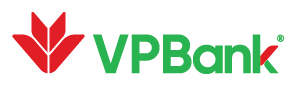 Hội Sở chínhSố 89 Láng Hạ, Đống Đa, Hà NộiĐT: (84.24) 39288869      Fax: (84.24) 39288867Swift: VPBKVNVX      Website:www.vpbank.com.vn I. PHẦN DÀNH CHO KHÁCH HÀNGI. PHẦN DÀNH CHO KHÁCH HÀNGI. PHẦN DÀNH CHO KHÁCH HÀNGI. PHẦN DÀNH CHO KHÁCH HÀNGI. PHẦN DÀNH CHO KHÁCH HÀNGI. PHẦN DÀNH CHO KHÁCH HÀNGI. PHẦN DÀNH CHO KHÁCH HÀNGI. PHẦN DÀNH CHO KHÁCH HÀNGI. PHẦN DÀNH CHO KHÁCH HÀNGI. PHẦN DÀNH CHO KHÁCH HÀNGI. PHẦN DÀNH CHO KHÁCH HÀNGChúng tôi đề nghị VPBank thay đổi sử dụng dịch vụ VPBank NEOBiz chi tiết như sau:Chúng tôi đề nghị VPBank thay đổi sử dụng dịch vụ VPBank NEOBiz chi tiết như sau:Chúng tôi đề nghị VPBank thay đổi sử dụng dịch vụ VPBank NEOBiz chi tiết như sau:Chúng tôi đề nghị VPBank thay đổi sử dụng dịch vụ VPBank NEOBiz chi tiết như sau:Chúng tôi đề nghị VPBank thay đổi sử dụng dịch vụ VPBank NEOBiz chi tiết như sau:Chúng tôi đề nghị VPBank thay đổi sử dụng dịch vụ VPBank NEOBiz chi tiết như sau:Chúng tôi đề nghị VPBank thay đổi sử dụng dịch vụ VPBank NEOBiz chi tiết như sau:Chúng tôi đề nghị VPBank thay đổi sử dụng dịch vụ VPBank NEOBiz chi tiết như sau:Chúng tôi đề nghị VPBank thay đổi sử dụng dịch vụ VPBank NEOBiz chi tiết như sau:Chúng tôi đề nghị VPBank thay đổi sử dụng dịch vụ VPBank NEOBiz chi tiết như sau:Chúng tôi đề nghị VPBank thay đổi sử dụng dịch vụ VPBank NEOBiz chi tiết như sau:1. Thay Đổi Gói Dịch Vụ1. Thay Đổi Gói Dịch Vụ1. Thay Đổi Gói Dịch Vụ1. Thay Đổi Gói Dịch Vụ1. Thay Đổi Gói Dịch Vụ1. Thay Đổi Gói Dịch Vụ1. Thay Đổi Gói Dịch Vụ1. Thay Đổi Gói Dịch Vụ1. Thay Đổi Gói Dịch Vụ1. Thay Đổi Gói Dịch Vụ1. Thay Đổi Gói Dịch Vụ2. Thay Đổi Tài Khoản Đăng Ký Sử Dụng Dịch Vụ                                               2. Thay Đổi Tài Khoản Đăng Ký Sử Dụng Dịch Vụ                                               2. Thay Đổi Tài Khoản Đăng Ký Sử Dụng Dịch Vụ                                               2. Thay Đổi Tài Khoản Đăng Ký Sử Dụng Dịch Vụ                                               2. Thay Đổi Tài Khoản Đăng Ký Sử Dụng Dịch Vụ                                               2. Thay Đổi Tài Khoản Đăng Ký Sử Dụng Dịch Vụ                                               2. Thay Đổi Tài Khoản Đăng Ký Sử Dụng Dịch Vụ                                               2. Thay Đổi Tài Khoản Đăng Ký Sử Dụng Dịch Vụ                                               2. Thay Đổi Tài Khoản Đăng Ký Sử Dụng Dịch Vụ                                               2. Thay Đổi Tài Khoản Đăng Ký Sử Dụng Dịch Vụ                                               2. Thay Đổi Tài Khoản Đăng Ký Sử Dụng Dịch Vụ                                                Tất cả tài khoản thanh toán hiện tại của Khách hàng tại VPBank và tự động kết nối các tài khoản thanh toán được mở mới sau này của Khách hàng tại VPBank   Các tài khoản thanh toán sau: Tất cả tài khoản thanh toán hiện tại của Khách hàng tại VPBank và tự động kết nối các tài khoản thanh toán được mở mới sau này của Khách hàng tại VPBank   Các tài khoản thanh toán sau: Tất cả tài khoản thanh toán hiện tại của Khách hàng tại VPBank và tự động kết nối các tài khoản thanh toán được mở mới sau này của Khách hàng tại VPBank   Các tài khoản thanh toán sau: Tất cả tài khoản thanh toán hiện tại của Khách hàng tại VPBank và tự động kết nối các tài khoản thanh toán được mở mới sau này của Khách hàng tại VPBank   Các tài khoản thanh toán sau: Tất cả tài khoản thanh toán hiện tại của Khách hàng tại VPBank và tự động kết nối các tài khoản thanh toán được mở mới sau này của Khách hàng tại VPBank   Các tài khoản thanh toán sau: Tất cả tài khoản thanh toán hiện tại của Khách hàng tại VPBank và tự động kết nối các tài khoản thanh toán được mở mới sau này của Khách hàng tại VPBank   Các tài khoản thanh toán sau: Tất cả tài khoản thanh toán hiện tại của Khách hàng tại VPBank và tự động kết nối các tài khoản thanh toán được mở mới sau này của Khách hàng tại VPBank   Các tài khoản thanh toán sau: Tất cả tài khoản thanh toán hiện tại của Khách hàng tại VPBank và tự động kết nối các tài khoản thanh toán được mở mới sau này của Khách hàng tại VPBank   Các tài khoản thanh toán sau: Tất cả tài khoản thanh toán hiện tại của Khách hàng tại VPBank và tự động kết nối các tài khoản thanh toán được mở mới sau này của Khách hàng tại VPBank   Các tài khoản thanh toán sau: Tất cả tài khoản thanh toán hiện tại của Khách hàng tại VPBank và tự động kết nối các tài khoản thanh toán được mở mới sau này của Khách hàng tại VPBank   Các tài khoản thanh toán sau: Tất cả tài khoản thanh toán hiện tại của Khách hàng tại VPBank và tự động kết nối các tài khoản thanh toán được mở mới sau này của Khách hàng tại VPBank   Các tài khoản thanh toán sau:3. Thay Đổi Hạn Mức Giao Dịch Của Khách Hàng (Áp dụng cho Gói tài chính)3. Thay Đổi Hạn Mức Giao Dịch Của Khách Hàng (Áp dụng cho Gói tài chính)3. Thay Đổi Hạn Mức Giao Dịch Của Khách Hàng (Áp dụng cho Gói tài chính)3. Thay Đổi Hạn Mức Giao Dịch Của Khách Hàng (Áp dụng cho Gói tài chính)3. Thay Đổi Hạn Mức Giao Dịch Của Khách Hàng (Áp dụng cho Gói tài chính)3. Thay Đổi Hạn Mức Giao Dịch Của Khách Hàng (Áp dụng cho Gói tài chính)3. Thay Đổi Hạn Mức Giao Dịch Của Khách Hàng (Áp dụng cho Gói tài chính)3. Thay Đổi Hạn Mức Giao Dịch Của Khách Hàng (Áp dụng cho Gói tài chính)3. Thay Đổi Hạn Mức Giao Dịch Của Khách Hàng (Áp dụng cho Gói tài chính)3. Thay Đổi Hạn Mức Giao Dịch Của Khách Hàng (Áp dụng cho Gói tài chính)3. Thay Đổi Hạn Mức Giao Dịch Của Khách Hàng (Áp dụng cho Gói tài chính)Loại hạn mứcLoại hạn mứcLoại hạn mứcLoại hạn mứcHạn mức ngày (VNĐ)Hạn mức ngày (VNĐ)Hạn mức ngày (VNĐ)Hạn mức ngày (VNĐ)Hạn mức từng lần giao dịch (VNĐ)Hạn mức từng lần giao dịch (VNĐ)Hạn mức từng lần giao dịch (VNĐ)Chuyển khoản cùng hệ thống VPBankChuyển khoản cùng hệ thống VPBankChuyển khoản cùng hệ thống VPBankChuyển khoản cùng hệ thống VPBankChuyển khoản liên ngân hàngChuyển khoản liên ngân hàngChuyển khoản liên ngân hàngChuyển khoản liên ngân hàngChuyển tiền quốc tế (*)Chuyển tiền quốc tế (*)Chuyển tiền quốc tế (*)Chuyển tiền quốc tế (*)Thanh toán lương tổngThanh toán lương tổngThanh toán lương tổngThanh toán lương tổngThanh toán hóa đơnThanh toán hóa đơnThanh toán hóa đơnThanh toán hóa đơnThanh toán thuếThanh toán thuếThanh toán thuếThanh toán thuếĐề nghị phát hành L/CĐề nghị phát hành L/CĐề nghị phát hành L/CĐề nghị phát hành L/CChuyển tiền sang TK nhà đầu tư chứng khoánChuyển tiền sang TK nhà đầu tư chứng khoánChuyển tiền sang TK nhà đầu tư chứng khoánChuyển tiền sang TK nhà đầu tư chứng khoánĐề nghị phát hành Bảo lãnhĐề nghị phát hành Bảo lãnhĐề nghị phát hành Bảo lãnhĐề nghị phát hành Bảo lãnhGiao dịch tài trợ chuỗiGiao dịch tài trợ chuỗiGiao dịch tài trợ chuỗiGiao dịch tài trợ chuỗiGhi chú: Khách hàng có quyền thay đổi hạn mức tối đa của mình khi đăng nhập vào hệ thống VPBank NEOBiz, tuy nhiên hạn mức tối đa đó không được vượt quá hạn mức tối đa đã đăng ký trên đây.(*) Khách hàng chỉ được kích hoạt dịch vụ Chuyển tiền quốc tế nếu đáp ứng các điều kiện sử dụng Dịch vụ Chuyển tiền quốc tế trên VPBank NEOBiz.Ghi chú: Khách hàng có quyền thay đổi hạn mức tối đa của mình khi đăng nhập vào hệ thống VPBank NEOBiz, tuy nhiên hạn mức tối đa đó không được vượt quá hạn mức tối đa đã đăng ký trên đây.(*) Khách hàng chỉ được kích hoạt dịch vụ Chuyển tiền quốc tế nếu đáp ứng các điều kiện sử dụng Dịch vụ Chuyển tiền quốc tế trên VPBank NEOBiz.Ghi chú: Khách hàng có quyền thay đổi hạn mức tối đa của mình khi đăng nhập vào hệ thống VPBank NEOBiz, tuy nhiên hạn mức tối đa đó không được vượt quá hạn mức tối đa đã đăng ký trên đây.(*) Khách hàng chỉ được kích hoạt dịch vụ Chuyển tiền quốc tế nếu đáp ứng các điều kiện sử dụng Dịch vụ Chuyển tiền quốc tế trên VPBank NEOBiz.Ghi chú: Khách hàng có quyền thay đổi hạn mức tối đa của mình khi đăng nhập vào hệ thống VPBank NEOBiz, tuy nhiên hạn mức tối đa đó không được vượt quá hạn mức tối đa đã đăng ký trên đây.(*) Khách hàng chỉ được kích hoạt dịch vụ Chuyển tiền quốc tế nếu đáp ứng các điều kiện sử dụng Dịch vụ Chuyển tiền quốc tế trên VPBank NEOBiz.Ghi chú: Khách hàng có quyền thay đổi hạn mức tối đa của mình khi đăng nhập vào hệ thống VPBank NEOBiz, tuy nhiên hạn mức tối đa đó không được vượt quá hạn mức tối đa đã đăng ký trên đây.(*) Khách hàng chỉ được kích hoạt dịch vụ Chuyển tiền quốc tế nếu đáp ứng các điều kiện sử dụng Dịch vụ Chuyển tiền quốc tế trên VPBank NEOBiz.Ghi chú: Khách hàng có quyền thay đổi hạn mức tối đa của mình khi đăng nhập vào hệ thống VPBank NEOBiz, tuy nhiên hạn mức tối đa đó không được vượt quá hạn mức tối đa đã đăng ký trên đây.(*) Khách hàng chỉ được kích hoạt dịch vụ Chuyển tiền quốc tế nếu đáp ứng các điều kiện sử dụng Dịch vụ Chuyển tiền quốc tế trên VPBank NEOBiz.Ghi chú: Khách hàng có quyền thay đổi hạn mức tối đa của mình khi đăng nhập vào hệ thống VPBank NEOBiz, tuy nhiên hạn mức tối đa đó không được vượt quá hạn mức tối đa đã đăng ký trên đây.(*) Khách hàng chỉ được kích hoạt dịch vụ Chuyển tiền quốc tế nếu đáp ứng các điều kiện sử dụng Dịch vụ Chuyển tiền quốc tế trên VPBank NEOBiz.Ghi chú: Khách hàng có quyền thay đổi hạn mức tối đa của mình khi đăng nhập vào hệ thống VPBank NEOBiz, tuy nhiên hạn mức tối đa đó không được vượt quá hạn mức tối đa đã đăng ký trên đây.(*) Khách hàng chỉ được kích hoạt dịch vụ Chuyển tiền quốc tế nếu đáp ứng các điều kiện sử dụng Dịch vụ Chuyển tiền quốc tế trên VPBank NEOBiz.Ghi chú: Khách hàng có quyền thay đổi hạn mức tối đa của mình khi đăng nhập vào hệ thống VPBank NEOBiz, tuy nhiên hạn mức tối đa đó không được vượt quá hạn mức tối đa đã đăng ký trên đây.(*) Khách hàng chỉ được kích hoạt dịch vụ Chuyển tiền quốc tế nếu đáp ứng các điều kiện sử dụng Dịch vụ Chuyển tiền quốc tế trên VPBank NEOBiz.Ghi chú: Khách hàng có quyền thay đổi hạn mức tối đa của mình khi đăng nhập vào hệ thống VPBank NEOBiz, tuy nhiên hạn mức tối đa đó không được vượt quá hạn mức tối đa đã đăng ký trên đây.(*) Khách hàng chỉ được kích hoạt dịch vụ Chuyển tiền quốc tế nếu đáp ứng các điều kiện sử dụng Dịch vụ Chuyển tiền quốc tế trên VPBank NEOBiz.Ghi chú: Khách hàng có quyền thay đổi hạn mức tối đa của mình khi đăng nhập vào hệ thống VPBank NEOBiz, tuy nhiên hạn mức tối đa đó không được vượt quá hạn mức tối đa đã đăng ký trên đây.(*) Khách hàng chỉ được kích hoạt dịch vụ Chuyển tiền quốc tế nếu đáp ứng các điều kiện sử dụng Dịch vụ Chuyển tiền quốc tế trên VPBank NEOBiz.4. Đăng Ký, Thay Đổi, Hủy Bỏ Người Sử Dụng Dịch Vụ4. Đăng Ký, Thay Đổi, Hủy Bỏ Người Sử Dụng Dịch Vụ4. Đăng Ký, Thay Đổi, Hủy Bỏ Người Sử Dụng Dịch Vụ4. Đăng Ký, Thay Đổi, Hủy Bỏ Người Sử Dụng Dịch Vụ4. Đăng Ký, Thay Đổi, Hủy Bỏ Người Sử Dụng Dịch Vụ4. Đăng Ký, Thay Đổi, Hủy Bỏ Người Sử Dụng Dịch Vụ4. Đăng Ký, Thay Đổi, Hủy Bỏ Người Sử Dụng Dịch Vụ4. Đăng Ký, Thay Đổi, Hủy Bỏ Người Sử Dụng Dịch Vụ4. Đăng Ký, Thay Đổi, Hủy Bỏ Người Sử Dụng Dịch Vụ4. Đăng Ký, Thay Đổi, Hủy Bỏ Người Sử Dụng Dịch Vụ4. Đăng Ký, Thay Đổi, Hủy Bỏ Người Sử Dụng Dịch VụLưu ý: Cách đặt tên truy cập VPBank NEOBiz trong trường hợp đăng ký mới Người sử dụng: + Bắt đầu bằng chữ, độ dài từ 6 đến 45 ký tự, bao gồm các ký tự số hoặc chữ viết liền;Lưu ý: Cách đặt tên truy cập VPBank NEOBiz trong trường hợp đăng ký mới Người sử dụng: + Bắt đầu bằng chữ, độ dài từ 6 đến 45 ký tự, bao gồm các ký tự số hoặc chữ viết liền;Lưu ý: Cách đặt tên truy cập VPBank NEOBiz trong trường hợp đăng ký mới Người sử dụng: + Bắt đầu bằng chữ, độ dài từ 6 đến 45 ký tự, bao gồm các ký tự số hoặc chữ viết liền;Lưu ý: Cách đặt tên truy cập VPBank NEOBiz trong trường hợp đăng ký mới Người sử dụng: + Bắt đầu bằng chữ, độ dài từ 6 đến 45 ký tự, bao gồm các ký tự số hoặc chữ viết liền;Lưu ý: Cách đặt tên truy cập VPBank NEOBiz trong trường hợp đăng ký mới Người sử dụng: + Bắt đầu bằng chữ, độ dài từ 6 đến 45 ký tự, bao gồm các ký tự số hoặc chữ viết liền;Lưu ý: Cách đặt tên truy cập VPBank NEOBiz trong trường hợp đăng ký mới Người sử dụng: + Bắt đầu bằng chữ, độ dài từ 6 đến 45 ký tự, bao gồm các ký tự số hoặc chữ viết liền;Lưu ý: Cách đặt tên truy cập VPBank NEOBiz trong trường hợp đăng ký mới Người sử dụng: + Bắt đầu bằng chữ, độ dài từ 6 đến 45 ký tự, bao gồm các ký tự số hoặc chữ viết liền;Lưu ý: Cách đặt tên truy cập VPBank NEOBiz trong trường hợp đăng ký mới Người sử dụng: + Bắt đầu bằng chữ, độ dài từ 6 đến 45 ký tự, bao gồm các ký tự số hoặc chữ viết liền;Lưu ý: Cách đặt tên truy cập VPBank NEOBiz trong trường hợp đăng ký mới Người sử dụng: + Bắt đầu bằng chữ, độ dài từ 6 đến 45 ký tự, bao gồm các ký tự số hoặc chữ viết liền;Lưu ý: Cách đặt tên truy cập VPBank NEOBiz trong trường hợp đăng ký mới Người sử dụng: + Bắt đầu bằng chữ, độ dài từ 6 đến 45 ký tự, bao gồm các ký tự số hoặc chữ viết liền;Lưu ý: Cách đặt tên truy cập VPBank NEOBiz trong trường hợp đăng ký mới Người sử dụng: + Bắt đầu bằng chữ, độ dài từ 6 đến 45 ký tự, bao gồm các ký tự số hoặc chữ viết liền;4.1. Thông Tin Người Sử Dụng4.1. Thông Tin Người Sử Dụng4.1. Thông Tin Người Sử Dụng4.1. Thông Tin Người Sử Dụng4.1. Thông Tin Người Sử Dụng4.1. Thông Tin Người Sử Dụng4.1. Thông Tin Người Sử Dụng4.1. Thông Tin Người Sử Dụng4.1. Thông Tin Người Sử Dụng4.1. Thông Tin Người Sử Dụng4.1. Thông Tin Người Sử DụngTên truy cập: ……………………………………………………………………………………….……………………………………..………………Tên truy cập: ……………………………………………………………………………………….……………………………………..………………Tên truy cập: ……………………………………………………………………………………….……………………………………..………………Tên truy cập: ……………………………………………………………………………………….……………………………………..………………Tên truy cập: ……………………………………………………………………………………….……………………………………..………………Tên truy cập: ……………………………………………………………………………………….……………………………………..………………Tên truy cập: ……………………………………………………………………………………….……………………………………..………………Tên truy cập: ……………………………………………………………………………………….……………………………………..………………Tên truy cập: ……………………………………………………………………………………….……………………………………..………………Tên truy cập: ……………………………………………………………………………………….……………………………………..………………Tên truy cập: ……………………………………………………………………………………….……………………………………..………………Họ và tên: ……………………………………………………………………………………………………………………..…………….………………Số CMND/HC/Thẻ CCCD: ……………………..………… Ngày cấp: ………………… Nơi cấp: ………………………Điện thoại di động: ……………………………………………… Địa chỉ Email: ………………………………………………………Mã PIN:  ……………………………………………………………………………………………………………………………………………..…………  Xin cấp lại mật khẩu mớiHọ và tên: ……………………………………………………………………………………………………………………..…………….………………Số CMND/HC/Thẻ CCCD: ……………………..………… Ngày cấp: ………………… Nơi cấp: ………………………Điện thoại di động: ……………………………………………… Địa chỉ Email: ………………………………………………………Mã PIN:  ……………………………………………………………………………………………………………………………………………..…………  Xin cấp lại mật khẩu mớiHọ và tên: ……………………………………………………………………………………………………………………..…………….………………Số CMND/HC/Thẻ CCCD: ……………………..………… Ngày cấp: ………………… Nơi cấp: ………………………Điện thoại di động: ……………………………………………… Địa chỉ Email: ………………………………………………………Mã PIN:  ……………………………………………………………………………………………………………………………………………..…………  Xin cấp lại mật khẩu mớiHọ và tên: ……………………………………………………………………………………………………………………..…………….………………Số CMND/HC/Thẻ CCCD: ……………………..………… Ngày cấp: ………………… Nơi cấp: ………………………Điện thoại di động: ……………………………………………… Địa chỉ Email: ………………………………………………………Mã PIN:  ……………………………………………………………………………………………………………………………………………..…………  Xin cấp lại mật khẩu mớiHọ và tên: ……………………………………………………………………………………………………………………..…………….………………Số CMND/HC/Thẻ CCCD: ……………………..………… Ngày cấp: ………………… Nơi cấp: ………………………Điện thoại di động: ……………………………………………… Địa chỉ Email: ………………………………………………………Mã PIN:  ……………………………………………………………………………………………………………………………………………..…………  Xin cấp lại mật khẩu mớiHọ và tên: ……………………………………………………………………………………………………………………..…………….………………Số CMND/HC/Thẻ CCCD: ……………………..………… Ngày cấp: ………………… Nơi cấp: ………………………Điện thoại di động: ……………………………………………… Địa chỉ Email: ………………………………………………………Mã PIN:  ……………………………………………………………………………………………………………………………………………..…………  Xin cấp lại mật khẩu mớiHọ và tên: ……………………………………………………………………………………………………………………..…………….………………Số CMND/HC/Thẻ CCCD: ……………………..………… Ngày cấp: ………………… Nơi cấp: ………………………Điện thoại di động: ……………………………………………… Địa chỉ Email: ………………………………………………………Mã PIN:  ……………………………………………………………………………………………………………………………………………..…………  Xin cấp lại mật khẩu mớiHọ và tên: ……………………………………………………………………………………………………………………..…………….………………Số CMND/HC/Thẻ CCCD: ……………………..………… Ngày cấp: ………………… Nơi cấp: ………………………Điện thoại di động: ……………………………………………… Địa chỉ Email: ………………………………………………………Mã PIN:  ……………………………………………………………………………………………………………………………………………..…………  Xin cấp lại mật khẩu mớiHọ và tên: ……………………………………………………………………………………………………………………..…………….………………Số CMND/HC/Thẻ CCCD: ……………………..………… Ngày cấp: ………………… Nơi cấp: ………………………Điện thoại di động: ……………………………………………… Địa chỉ Email: ………………………………………………………Mã PIN:  ……………………………………………………………………………………………………………………………………………..…………  Xin cấp lại mật khẩu mớiHọ và tên: ……………………………………………………………………………………………………………………..…………….………………Số CMND/HC/Thẻ CCCD: ……………………..………… Ngày cấp: ………………… Nơi cấp: ………………………Điện thoại di động: ……………………………………………… Địa chỉ Email: ………………………………………………………Mã PIN:  ……………………………………………………………………………………………………………………………………………..…………  Xin cấp lại mật khẩu mớiHọ và tên: ……………………………………………………………………………………………………………………..…………….………………Số CMND/HC/Thẻ CCCD: ……………………..………… Ngày cấp: ………………… Nơi cấp: ………………………Điện thoại di động: ……………………………………………… Địa chỉ Email: ………………………………………………………Mã PIN:  ……………………………………………………………………………………………………………………………………………..…………  Xin cấp lại mật khẩu mớiChức năng (Chỉ chọn một chức năng)Chức năng (Chỉ chọn một chức năng)Chức năng (Chỉ chọn một chức năng)Chức năng (Chỉ chọn một chức năng)Chức năng (Chỉ chọn một chức năng)Chức năng (Chỉ chọn một chức năng)Chức năng (Chỉ chọn một chức năng)Chức năng (Chỉ chọn một chức năng)Chức năng (Chỉ chọn một chức năng)Chức năng (Chỉ chọn một chức năng)Chức năng (Chỉ chọn một chức năng)Chức năngChức năngThanh toán lươngThanh toán (không gồm Thanh toán lương)Thanh toán (không gồm Thanh toán lương)Thanh toán mở rộng (Thanh toán + Thanh toán lương)Tài trợ thương mại và tài trợ chuỗiTài trợ thương mại, tài trợ chuỗi và Thanh toán mở rộng Tài trợ thương mại, tài trợ chuỗi và Thanh toán mở rộng Truy vấnTruy vấn mở rộng (gồm thông tin Thanh toán và Thanh toán lương)Người Lập LệnhNgười Lập LệnhNgười Xác Nhận LệnhNgười Xác Nhận LệnhNgười Duyệt LệnhNgười Duyệt LệnhNgười Truy Vấn LệnhNgười Truy Vấn LệnhĐăng ký sử dụng chức năng thay đổi thông tin thông qua các Lệnh thay đổi thông tin:  Có           Không Đăng ký không xem danh sách lương (với Người Duyệt Lệnh/Người Xác Nhận Lệnh có vai trò thanh toán lương)Tài khoản thanh toán được quyền truy cập:       Tất cả các tài khoản thanh toán hiện tại của Khách hàng tại VPBank và tự động kết nối các tài khoản thanh toán được mở sau này của Khách hàng.  Khác: ………………………………………………………………………………Phương thức xác thực giao dịch:Người Lập Lệnh: Mặc định áp dụng phương thức OTP – SMS. Trường hợp Khách hàng không đăng ký số điện thoại thì sử dụng OTP – Email.Người Duyệt Lệnh/Người Xác Nhận Lệnh: Mặc định áp dụng phương thức Smart OTP. Trường hợp có nhu cầu đăng ký thêm phương thức xác thực là chữ ký số, vui lòng tích chọn:  Chữ ký số (Người Duyệt Lệnh/Người Xác Nhận Lệnh đăng ký chữ ký số lần đầu/đăng ký thêm/thay đổi thông tin/hủy bỏ/tạm dừng/chấm dứt tạm dừng chữ ký số trên hệ thống VPBank NEOBiz theo hướng dẫn của VPBank từng thời kỳ. Chữ ký số này được sử dụng để Người Duyệt Lệnh/Người Xác Nhận Lệnh xác thực giao dịch, ký chứng từ trên VPBank NEOBiz)Đăng ký sử dụng chức năng thay đổi thông tin thông qua các Lệnh thay đổi thông tin:  Có           Không Đăng ký không xem danh sách lương (với Người Duyệt Lệnh/Người Xác Nhận Lệnh có vai trò thanh toán lương)Tài khoản thanh toán được quyền truy cập:       Tất cả các tài khoản thanh toán hiện tại của Khách hàng tại VPBank và tự động kết nối các tài khoản thanh toán được mở sau này của Khách hàng.  Khác: ………………………………………………………………………………Phương thức xác thực giao dịch:Người Lập Lệnh: Mặc định áp dụng phương thức OTP – SMS. Trường hợp Khách hàng không đăng ký số điện thoại thì sử dụng OTP – Email.Người Duyệt Lệnh/Người Xác Nhận Lệnh: Mặc định áp dụng phương thức Smart OTP. Trường hợp có nhu cầu đăng ký thêm phương thức xác thực là chữ ký số, vui lòng tích chọn:  Chữ ký số (Người Duyệt Lệnh/Người Xác Nhận Lệnh đăng ký chữ ký số lần đầu/đăng ký thêm/thay đổi thông tin/hủy bỏ/tạm dừng/chấm dứt tạm dừng chữ ký số trên hệ thống VPBank NEOBiz theo hướng dẫn của VPBank từng thời kỳ. Chữ ký số này được sử dụng để Người Duyệt Lệnh/Người Xác Nhận Lệnh xác thực giao dịch, ký chứng từ trên VPBank NEOBiz)Đăng ký sử dụng chức năng thay đổi thông tin thông qua các Lệnh thay đổi thông tin:  Có           Không Đăng ký không xem danh sách lương (với Người Duyệt Lệnh/Người Xác Nhận Lệnh có vai trò thanh toán lương)Tài khoản thanh toán được quyền truy cập:       Tất cả các tài khoản thanh toán hiện tại của Khách hàng tại VPBank và tự động kết nối các tài khoản thanh toán được mở sau này của Khách hàng.  Khác: ………………………………………………………………………………Phương thức xác thực giao dịch:Người Lập Lệnh: Mặc định áp dụng phương thức OTP – SMS. Trường hợp Khách hàng không đăng ký số điện thoại thì sử dụng OTP – Email.Người Duyệt Lệnh/Người Xác Nhận Lệnh: Mặc định áp dụng phương thức Smart OTP. Trường hợp có nhu cầu đăng ký thêm phương thức xác thực là chữ ký số, vui lòng tích chọn:  Chữ ký số (Người Duyệt Lệnh/Người Xác Nhận Lệnh đăng ký chữ ký số lần đầu/đăng ký thêm/thay đổi thông tin/hủy bỏ/tạm dừng/chấm dứt tạm dừng chữ ký số trên hệ thống VPBank NEOBiz theo hướng dẫn của VPBank từng thời kỳ. Chữ ký số này được sử dụng để Người Duyệt Lệnh/Người Xác Nhận Lệnh xác thực giao dịch, ký chứng từ trên VPBank NEOBiz)Đăng ký sử dụng chức năng thay đổi thông tin thông qua các Lệnh thay đổi thông tin:  Có           Không Đăng ký không xem danh sách lương (với Người Duyệt Lệnh/Người Xác Nhận Lệnh có vai trò thanh toán lương)Tài khoản thanh toán được quyền truy cập:       Tất cả các tài khoản thanh toán hiện tại của Khách hàng tại VPBank và tự động kết nối các tài khoản thanh toán được mở sau này của Khách hàng.  Khác: ………………………………………………………………………………Phương thức xác thực giao dịch:Người Lập Lệnh: Mặc định áp dụng phương thức OTP – SMS. Trường hợp Khách hàng không đăng ký số điện thoại thì sử dụng OTP – Email.Người Duyệt Lệnh/Người Xác Nhận Lệnh: Mặc định áp dụng phương thức Smart OTP. Trường hợp có nhu cầu đăng ký thêm phương thức xác thực là chữ ký số, vui lòng tích chọn:  Chữ ký số (Người Duyệt Lệnh/Người Xác Nhận Lệnh đăng ký chữ ký số lần đầu/đăng ký thêm/thay đổi thông tin/hủy bỏ/tạm dừng/chấm dứt tạm dừng chữ ký số trên hệ thống VPBank NEOBiz theo hướng dẫn của VPBank từng thời kỳ. Chữ ký số này được sử dụng để Người Duyệt Lệnh/Người Xác Nhận Lệnh xác thực giao dịch, ký chứng từ trên VPBank NEOBiz)Đăng ký sử dụng chức năng thay đổi thông tin thông qua các Lệnh thay đổi thông tin:  Có           Không Đăng ký không xem danh sách lương (với Người Duyệt Lệnh/Người Xác Nhận Lệnh có vai trò thanh toán lương)Tài khoản thanh toán được quyền truy cập:       Tất cả các tài khoản thanh toán hiện tại của Khách hàng tại VPBank và tự động kết nối các tài khoản thanh toán được mở sau này của Khách hàng.  Khác: ………………………………………………………………………………Phương thức xác thực giao dịch:Người Lập Lệnh: Mặc định áp dụng phương thức OTP – SMS. Trường hợp Khách hàng không đăng ký số điện thoại thì sử dụng OTP – Email.Người Duyệt Lệnh/Người Xác Nhận Lệnh: Mặc định áp dụng phương thức Smart OTP. Trường hợp có nhu cầu đăng ký thêm phương thức xác thực là chữ ký số, vui lòng tích chọn:  Chữ ký số (Người Duyệt Lệnh/Người Xác Nhận Lệnh đăng ký chữ ký số lần đầu/đăng ký thêm/thay đổi thông tin/hủy bỏ/tạm dừng/chấm dứt tạm dừng chữ ký số trên hệ thống VPBank NEOBiz theo hướng dẫn của VPBank từng thời kỳ. Chữ ký số này được sử dụng để Người Duyệt Lệnh/Người Xác Nhận Lệnh xác thực giao dịch, ký chứng từ trên VPBank NEOBiz)Đăng ký sử dụng chức năng thay đổi thông tin thông qua các Lệnh thay đổi thông tin:  Có           Không Đăng ký không xem danh sách lương (với Người Duyệt Lệnh/Người Xác Nhận Lệnh có vai trò thanh toán lương)Tài khoản thanh toán được quyền truy cập:       Tất cả các tài khoản thanh toán hiện tại của Khách hàng tại VPBank và tự động kết nối các tài khoản thanh toán được mở sau này của Khách hàng.  Khác: ………………………………………………………………………………Phương thức xác thực giao dịch:Người Lập Lệnh: Mặc định áp dụng phương thức OTP – SMS. Trường hợp Khách hàng không đăng ký số điện thoại thì sử dụng OTP – Email.Người Duyệt Lệnh/Người Xác Nhận Lệnh: Mặc định áp dụng phương thức Smart OTP. Trường hợp có nhu cầu đăng ký thêm phương thức xác thực là chữ ký số, vui lòng tích chọn:  Chữ ký số (Người Duyệt Lệnh/Người Xác Nhận Lệnh đăng ký chữ ký số lần đầu/đăng ký thêm/thay đổi thông tin/hủy bỏ/tạm dừng/chấm dứt tạm dừng chữ ký số trên hệ thống VPBank NEOBiz theo hướng dẫn của VPBank từng thời kỳ. Chữ ký số này được sử dụng để Người Duyệt Lệnh/Người Xác Nhận Lệnh xác thực giao dịch, ký chứng từ trên VPBank NEOBiz)Đăng ký sử dụng chức năng thay đổi thông tin thông qua các Lệnh thay đổi thông tin:  Có           Không Đăng ký không xem danh sách lương (với Người Duyệt Lệnh/Người Xác Nhận Lệnh có vai trò thanh toán lương)Tài khoản thanh toán được quyền truy cập:       Tất cả các tài khoản thanh toán hiện tại của Khách hàng tại VPBank và tự động kết nối các tài khoản thanh toán được mở sau này của Khách hàng.  Khác: ………………………………………………………………………………Phương thức xác thực giao dịch:Người Lập Lệnh: Mặc định áp dụng phương thức OTP – SMS. Trường hợp Khách hàng không đăng ký số điện thoại thì sử dụng OTP – Email.Người Duyệt Lệnh/Người Xác Nhận Lệnh: Mặc định áp dụng phương thức Smart OTP. Trường hợp có nhu cầu đăng ký thêm phương thức xác thực là chữ ký số, vui lòng tích chọn:  Chữ ký số (Người Duyệt Lệnh/Người Xác Nhận Lệnh đăng ký chữ ký số lần đầu/đăng ký thêm/thay đổi thông tin/hủy bỏ/tạm dừng/chấm dứt tạm dừng chữ ký số trên hệ thống VPBank NEOBiz theo hướng dẫn của VPBank từng thời kỳ. Chữ ký số này được sử dụng để Người Duyệt Lệnh/Người Xác Nhận Lệnh xác thực giao dịch, ký chứng từ trên VPBank NEOBiz)Đăng ký sử dụng chức năng thay đổi thông tin thông qua các Lệnh thay đổi thông tin:  Có           Không Đăng ký không xem danh sách lương (với Người Duyệt Lệnh/Người Xác Nhận Lệnh có vai trò thanh toán lương)Tài khoản thanh toán được quyền truy cập:       Tất cả các tài khoản thanh toán hiện tại của Khách hàng tại VPBank và tự động kết nối các tài khoản thanh toán được mở sau này của Khách hàng.  Khác: ………………………………………………………………………………Phương thức xác thực giao dịch:Người Lập Lệnh: Mặc định áp dụng phương thức OTP – SMS. Trường hợp Khách hàng không đăng ký số điện thoại thì sử dụng OTP – Email.Người Duyệt Lệnh/Người Xác Nhận Lệnh: Mặc định áp dụng phương thức Smart OTP. Trường hợp có nhu cầu đăng ký thêm phương thức xác thực là chữ ký số, vui lòng tích chọn:  Chữ ký số (Người Duyệt Lệnh/Người Xác Nhận Lệnh đăng ký chữ ký số lần đầu/đăng ký thêm/thay đổi thông tin/hủy bỏ/tạm dừng/chấm dứt tạm dừng chữ ký số trên hệ thống VPBank NEOBiz theo hướng dẫn của VPBank từng thời kỳ. Chữ ký số này được sử dụng để Người Duyệt Lệnh/Người Xác Nhận Lệnh xác thực giao dịch, ký chứng từ trên VPBank NEOBiz)Đăng ký sử dụng chức năng thay đổi thông tin thông qua các Lệnh thay đổi thông tin:  Có           Không Đăng ký không xem danh sách lương (với Người Duyệt Lệnh/Người Xác Nhận Lệnh có vai trò thanh toán lương)Tài khoản thanh toán được quyền truy cập:       Tất cả các tài khoản thanh toán hiện tại của Khách hàng tại VPBank và tự động kết nối các tài khoản thanh toán được mở sau này của Khách hàng.  Khác: ………………………………………………………………………………Phương thức xác thực giao dịch:Người Lập Lệnh: Mặc định áp dụng phương thức OTP – SMS. Trường hợp Khách hàng không đăng ký số điện thoại thì sử dụng OTP – Email.Người Duyệt Lệnh/Người Xác Nhận Lệnh: Mặc định áp dụng phương thức Smart OTP. Trường hợp có nhu cầu đăng ký thêm phương thức xác thực là chữ ký số, vui lòng tích chọn:  Chữ ký số (Người Duyệt Lệnh/Người Xác Nhận Lệnh đăng ký chữ ký số lần đầu/đăng ký thêm/thay đổi thông tin/hủy bỏ/tạm dừng/chấm dứt tạm dừng chữ ký số trên hệ thống VPBank NEOBiz theo hướng dẫn của VPBank từng thời kỳ. Chữ ký số này được sử dụng để Người Duyệt Lệnh/Người Xác Nhận Lệnh xác thực giao dịch, ký chứng từ trên VPBank NEOBiz)Đăng ký sử dụng chức năng thay đổi thông tin thông qua các Lệnh thay đổi thông tin:  Có           Không Đăng ký không xem danh sách lương (với Người Duyệt Lệnh/Người Xác Nhận Lệnh có vai trò thanh toán lương)Tài khoản thanh toán được quyền truy cập:       Tất cả các tài khoản thanh toán hiện tại của Khách hàng tại VPBank và tự động kết nối các tài khoản thanh toán được mở sau này của Khách hàng.  Khác: ………………………………………………………………………………Phương thức xác thực giao dịch:Người Lập Lệnh: Mặc định áp dụng phương thức OTP – SMS. Trường hợp Khách hàng không đăng ký số điện thoại thì sử dụng OTP – Email.Người Duyệt Lệnh/Người Xác Nhận Lệnh: Mặc định áp dụng phương thức Smart OTP. Trường hợp có nhu cầu đăng ký thêm phương thức xác thực là chữ ký số, vui lòng tích chọn:  Chữ ký số (Người Duyệt Lệnh/Người Xác Nhận Lệnh đăng ký chữ ký số lần đầu/đăng ký thêm/thay đổi thông tin/hủy bỏ/tạm dừng/chấm dứt tạm dừng chữ ký số trên hệ thống VPBank NEOBiz theo hướng dẫn của VPBank từng thời kỳ. Chữ ký số này được sử dụng để Người Duyệt Lệnh/Người Xác Nhận Lệnh xác thực giao dịch, ký chứng từ trên VPBank NEOBiz)Đăng ký sử dụng chức năng thay đổi thông tin thông qua các Lệnh thay đổi thông tin:  Có           Không Đăng ký không xem danh sách lương (với Người Duyệt Lệnh/Người Xác Nhận Lệnh có vai trò thanh toán lương)Tài khoản thanh toán được quyền truy cập:       Tất cả các tài khoản thanh toán hiện tại của Khách hàng tại VPBank và tự động kết nối các tài khoản thanh toán được mở sau này của Khách hàng.  Khác: ………………………………………………………………………………Phương thức xác thực giao dịch:Người Lập Lệnh: Mặc định áp dụng phương thức OTP – SMS. Trường hợp Khách hàng không đăng ký số điện thoại thì sử dụng OTP – Email.Người Duyệt Lệnh/Người Xác Nhận Lệnh: Mặc định áp dụng phương thức Smart OTP. Trường hợp có nhu cầu đăng ký thêm phương thức xác thực là chữ ký số, vui lòng tích chọn:  Chữ ký số (Người Duyệt Lệnh/Người Xác Nhận Lệnh đăng ký chữ ký số lần đầu/đăng ký thêm/thay đổi thông tin/hủy bỏ/tạm dừng/chấm dứt tạm dừng chữ ký số trên hệ thống VPBank NEOBiz theo hướng dẫn của VPBank từng thời kỳ. Chữ ký số này được sử dụng để Người Duyệt Lệnh/Người Xác Nhận Lệnh xác thực giao dịch, ký chứng từ trên VPBank NEOBiz)4.2. Thông Tin Người Sử Dụng4.2. Thông Tin Người Sử Dụng4.2. Thông Tin Người Sử Dụng4.2. Thông Tin Người Sử Dụng4.2. Thông Tin Người Sử Dụng4.2. Thông Tin Người Sử Dụng4.2. Thông Tin Người Sử Dụng4.2. Thông Tin Người Sử Dụng4.2. Thông Tin Người Sử Dụng4.2. Thông Tin Người Sử Dụng4.2. Thông Tin Người Sử DụngTên truy cập: ……………………………………………………………………………………….……………………………………..………………Tên truy cập: ……………………………………………………………………………………….……………………………………..………………Tên truy cập: ……………………………………………………………………………………….……………………………………..………………Tên truy cập: ……………………………………………………………………………………….……………………………………..………………Tên truy cập: ……………………………………………………………………………………….……………………………………..………………Tên truy cập: ……………………………………………………………………………………….……………………………………..………………Tên truy cập: ……………………………………………………………………………………….……………………………………..………………Tên truy cập: ……………………………………………………………………………………….……………………………………..………………Tên truy cập: ……………………………………………………………………………………….……………………………………..………………Tên truy cập: ……………………………………………………………………………………….……………………………………..………………Tên truy cập: ……………………………………………………………………………………….……………………………………..………………Họ và tên: ……………………………………………………………………………………………………………………..…………….………………Số CMND/HC/Thẻ CCCD: ……………………..………… Ngày cấp: ………………… Nơi cấp: ………………………Điện thoại di động: ……………………………………………… Địa chỉ Email: ………………………………………………………Mã PIN:  ……………………………………………………………………………………………………………………………………………..…………  Xin cấp lại mật khẩu mớiHọ và tên: ……………………………………………………………………………………………………………………..…………….………………Số CMND/HC/Thẻ CCCD: ……………………..………… Ngày cấp: ………………… Nơi cấp: ………………………Điện thoại di động: ……………………………………………… Địa chỉ Email: ………………………………………………………Mã PIN:  ……………………………………………………………………………………………………………………………………………..…………  Xin cấp lại mật khẩu mớiHọ và tên: ……………………………………………………………………………………………………………………..…………….………………Số CMND/HC/Thẻ CCCD: ……………………..………… Ngày cấp: ………………… Nơi cấp: ………………………Điện thoại di động: ……………………………………………… Địa chỉ Email: ………………………………………………………Mã PIN:  ……………………………………………………………………………………………………………………………………………..…………  Xin cấp lại mật khẩu mớiHọ và tên: ……………………………………………………………………………………………………………………..…………….………………Số CMND/HC/Thẻ CCCD: ……………………..………… Ngày cấp: ………………… Nơi cấp: ………………………Điện thoại di động: ……………………………………………… Địa chỉ Email: ………………………………………………………Mã PIN:  ……………………………………………………………………………………………………………………………………………..…………  Xin cấp lại mật khẩu mớiHọ và tên: ……………………………………………………………………………………………………………………..…………….………………Số CMND/HC/Thẻ CCCD: ……………………..………… Ngày cấp: ………………… Nơi cấp: ………………………Điện thoại di động: ……………………………………………… Địa chỉ Email: ………………………………………………………Mã PIN:  ……………………………………………………………………………………………………………………………………………..…………  Xin cấp lại mật khẩu mớiHọ và tên: ……………………………………………………………………………………………………………………..…………….………………Số CMND/HC/Thẻ CCCD: ……………………..………… Ngày cấp: ………………… Nơi cấp: ………………………Điện thoại di động: ……………………………………………… Địa chỉ Email: ………………………………………………………Mã PIN:  ……………………………………………………………………………………………………………………………………………..…………  Xin cấp lại mật khẩu mớiHọ và tên: ……………………………………………………………………………………………………………………..…………….………………Số CMND/HC/Thẻ CCCD: ……………………..………… Ngày cấp: ………………… Nơi cấp: ………………………Điện thoại di động: ……………………………………………… Địa chỉ Email: ………………………………………………………Mã PIN:  ……………………………………………………………………………………………………………………………………………..…………  Xin cấp lại mật khẩu mớiHọ và tên: ……………………………………………………………………………………………………………………..…………….………………Số CMND/HC/Thẻ CCCD: ……………………..………… Ngày cấp: ………………… Nơi cấp: ………………………Điện thoại di động: ……………………………………………… Địa chỉ Email: ………………………………………………………Mã PIN:  ……………………………………………………………………………………………………………………………………………..…………  Xin cấp lại mật khẩu mớiHọ và tên: ……………………………………………………………………………………………………………………..…………….………………Số CMND/HC/Thẻ CCCD: ……………………..………… Ngày cấp: ………………… Nơi cấp: ………………………Điện thoại di động: ……………………………………………… Địa chỉ Email: ………………………………………………………Mã PIN:  ……………………………………………………………………………………………………………………………………………..…………  Xin cấp lại mật khẩu mớiHọ và tên: ……………………………………………………………………………………………………………………..…………….………………Số CMND/HC/Thẻ CCCD: ……………………..………… Ngày cấp: ………………… Nơi cấp: ………………………Điện thoại di động: ……………………………………………… Địa chỉ Email: ………………………………………………………Mã PIN:  ……………………………………………………………………………………………………………………………………………..…………  Xin cấp lại mật khẩu mớiHọ và tên: ……………………………………………………………………………………………………………………..…………….………………Số CMND/HC/Thẻ CCCD: ……………………..………… Ngày cấp: ………………… Nơi cấp: ………………………Điện thoại di động: ……………………………………………… Địa chỉ Email: ………………………………………………………Mã PIN:  ……………………………………………………………………………………………………………………………………………..…………  Xin cấp lại mật khẩu mớiChức năng (Chỉ chọn một chức năng)Chức năng (Chỉ chọn một chức năng)Chức năng (Chỉ chọn một chức năng)Chức năng (Chỉ chọn một chức năng)Chức năng (Chỉ chọn một chức năng)Chức năng (Chỉ chọn một chức năng)Chức năng (Chỉ chọn một chức năng)Chức năng (Chỉ chọn một chức năng)Chức năng (Chỉ chọn một chức năng)Chức năng (Chỉ chọn một chức năng)Chức năng (Chỉ chọn một chức năng)Chức năngThanh toán lươngThanh toán lươngThanh toán (không gồm Thanh toán lương)Thanh toán (không gồm Thanh toán lương)Thanh toán mở rộng (Thanh toán + Thanh toán lương)Tài trợ thương mại và tài trợ chuỗiTài trợ thương mại, tài trợ chuỗi và Thanh toán mở rộng Tài trợ thương mại, tài trợ chuỗi và Thanh toán mở rộng Truy vấnTruy vấn mở rộng (gồm thông tin Thanh toán và Thanh toán lương)Người Lập LệnhNgười Xác Nhận LệnhNgười Duyệt LệnhNgười Truy Vấn LệnhĐăng ký sử dụng chức năng thay đổi thông tin thông qua các Lệnh thay đổi thông tin:  Có           Không Đăng ký không xem danh sách lương (với Người Duyệt Lệnh/Người Xác Nhận Lệnh có vai trò thanh toán lương)Tài khoản thanh toán được quyền truy cập:       Tất cả các tài khoản thanh toán hiện tại của Khách hàng tại VPBank và tự động kết nối các tài khoản thanh toán được mở sau này của Khách hàng. Khác: ……………………………………………………………………………… Phương thức xác thực giao dịch:Người Lập Lệnh: Mặc định áp dụng phương thức OTP – SMS. Trường hợp Khách hàng không đăng ký số điện thoại thì sử dụng OTP – Email.Người Duyệt Lệnh/Người Xác Nhận Lệnh: Mặc định áp dụng phương thức Smart OTP. Trường hợp có nhu cầu đăng ký thêm phương thức xác thực là chữ ký số, vui lòng tích chọn:  Chữ ký số (Người Duyệt Lệnh/Người Xác Nhận Lệnh đăng ký chữ ký số lần đầu/đăng ký thêm/thay đổi thông tin/hủy bỏ/tạm dừng/chấm dứt tạm dừng chữ ký số trên hệ thống VPBank NEOBiz theo hướng dẫn của VPBank từng thời kỳ. Chữ ký số này được sử dụng để Người Duyệt Lệnh/Người Xác Nhận Lệnh xác thực giao dịch, ký chứng từ trên VPBank NEOBiz)Đăng ký sử dụng chức năng thay đổi thông tin thông qua các Lệnh thay đổi thông tin:  Có           Không Đăng ký không xem danh sách lương (với Người Duyệt Lệnh/Người Xác Nhận Lệnh có vai trò thanh toán lương)Tài khoản thanh toán được quyền truy cập:       Tất cả các tài khoản thanh toán hiện tại của Khách hàng tại VPBank và tự động kết nối các tài khoản thanh toán được mở sau này của Khách hàng. Khác: ……………………………………………………………………………… Phương thức xác thực giao dịch:Người Lập Lệnh: Mặc định áp dụng phương thức OTP – SMS. Trường hợp Khách hàng không đăng ký số điện thoại thì sử dụng OTP – Email.Người Duyệt Lệnh/Người Xác Nhận Lệnh: Mặc định áp dụng phương thức Smart OTP. Trường hợp có nhu cầu đăng ký thêm phương thức xác thực là chữ ký số, vui lòng tích chọn:  Chữ ký số (Người Duyệt Lệnh/Người Xác Nhận Lệnh đăng ký chữ ký số lần đầu/đăng ký thêm/thay đổi thông tin/hủy bỏ/tạm dừng/chấm dứt tạm dừng chữ ký số trên hệ thống VPBank NEOBiz theo hướng dẫn của VPBank từng thời kỳ. Chữ ký số này được sử dụng để Người Duyệt Lệnh/Người Xác Nhận Lệnh xác thực giao dịch, ký chứng từ trên VPBank NEOBiz)Đăng ký sử dụng chức năng thay đổi thông tin thông qua các Lệnh thay đổi thông tin:  Có           Không Đăng ký không xem danh sách lương (với Người Duyệt Lệnh/Người Xác Nhận Lệnh có vai trò thanh toán lương)Tài khoản thanh toán được quyền truy cập:       Tất cả các tài khoản thanh toán hiện tại của Khách hàng tại VPBank và tự động kết nối các tài khoản thanh toán được mở sau này của Khách hàng. Khác: ……………………………………………………………………………… Phương thức xác thực giao dịch:Người Lập Lệnh: Mặc định áp dụng phương thức OTP – SMS. Trường hợp Khách hàng không đăng ký số điện thoại thì sử dụng OTP – Email.Người Duyệt Lệnh/Người Xác Nhận Lệnh: Mặc định áp dụng phương thức Smart OTP. Trường hợp có nhu cầu đăng ký thêm phương thức xác thực là chữ ký số, vui lòng tích chọn:  Chữ ký số (Người Duyệt Lệnh/Người Xác Nhận Lệnh đăng ký chữ ký số lần đầu/đăng ký thêm/thay đổi thông tin/hủy bỏ/tạm dừng/chấm dứt tạm dừng chữ ký số trên hệ thống VPBank NEOBiz theo hướng dẫn của VPBank từng thời kỳ. Chữ ký số này được sử dụng để Người Duyệt Lệnh/Người Xác Nhận Lệnh xác thực giao dịch, ký chứng từ trên VPBank NEOBiz)Đăng ký sử dụng chức năng thay đổi thông tin thông qua các Lệnh thay đổi thông tin:  Có           Không Đăng ký không xem danh sách lương (với Người Duyệt Lệnh/Người Xác Nhận Lệnh có vai trò thanh toán lương)Tài khoản thanh toán được quyền truy cập:       Tất cả các tài khoản thanh toán hiện tại của Khách hàng tại VPBank và tự động kết nối các tài khoản thanh toán được mở sau này của Khách hàng. Khác: ……………………………………………………………………………… Phương thức xác thực giao dịch:Người Lập Lệnh: Mặc định áp dụng phương thức OTP – SMS. Trường hợp Khách hàng không đăng ký số điện thoại thì sử dụng OTP – Email.Người Duyệt Lệnh/Người Xác Nhận Lệnh: Mặc định áp dụng phương thức Smart OTP. Trường hợp có nhu cầu đăng ký thêm phương thức xác thực là chữ ký số, vui lòng tích chọn:  Chữ ký số (Người Duyệt Lệnh/Người Xác Nhận Lệnh đăng ký chữ ký số lần đầu/đăng ký thêm/thay đổi thông tin/hủy bỏ/tạm dừng/chấm dứt tạm dừng chữ ký số trên hệ thống VPBank NEOBiz theo hướng dẫn của VPBank từng thời kỳ. Chữ ký số này được sử dụng để Người Duyệt Lệnh/Người Xác Nhận Lệnh xác thực giao dịch, ký chứng từ trên VPBank NEOBiz)Đăng ký sử dụng chức năng thay đổi thông tin thông qua các Lệnh thay đổi thông tin:  Có           Không Đăng ký không xem danh sách lương (với Người Duyệt Lệnh/Người Xác Nhận Lệnh có vai trò thanh toán lương)Tài khoản thanh toán được quyền truy cập:       Tất cả các tài khoản thanh toán hiện tại của Khách hàng tại VPBank và tự động kết nối các tài khoản thanh toán được mở sau này của Khách hàng. Khác: ……………………………………………………………………………… Phương thức xác thực giao dịch:Người Lập Lệnh: Mặc định áp dụng phương thức OTP – SMS. Trường hợp Khách hàng không đăng ký số điện thoại thì sử dụng OTP – Email.Người Duyệt Lệnh/Người Xác Nhận Lệnh: Mặc định áp dụng phương thức Smart OTP. Trường hợp có nhu cầu đăng ký thêm phương thức xác thực là chữ ký số, vui lòng tích chọn:  Chữ ký số (Người Duyệt Lệnh/Người Xác Nhận Lệnh đăng ký chữ ký số lần đầu/đăng ký thêm/thay đổi thông tin/hủy bỏ/tạm dừng/chấm dứt tạm dừng chữ ký số trên hệ thống VPBank NEOBiz theo hướng dẫn của VPBank từng thời kỳ. Chữ ký số này được sử dụng để Người Duyệt Lệnh/Người Xác Nhận Lệnh xác thực giao dịch, ký chứng từ trên VPBank NEOBiz)Đăng ký sử dụng chức năng thay đổi thông tin thông qua các Lệnh thay đổi thông tin:  Có           Không Đăng ký không xem danh sách lương (với Người Duyệt Lệnh/Người Xác Nhận Lệnh có vai trò thanh toán lương)Tài khoản thanh toán được quyền truy cập:       Tất cả các tài khoản thanh toán hiện tại của Khách hàng tại VPBank và tự động kết nối các tài khoản thanh toán được mở sau này của Khách hàng. Khác: ……………………………………………………………………………… Phương thức xác thực giao dịch:Người Lập Lệnh: Mặc định áp dụng phương thức OTP – SMS. Trường hợp Khách hàng không đăng ký số điện thoại thì sử dụng OTP – Email.Người Duyệt Lệnh/Người Xác Nhận Lệnh: Mặc định áp dụng phương thức Smart OTP. Trường hợp có nhu cầu đăng ký thêm phương thức xác thực là chữ ký số, vui lòng tích chọn:  Chữ ký số (Người Duyệt Lệnh/Người Xác Nhận Lệnh đăng ký chữ ký số lần đầu/đăng ký thêm/thay đổi thông tin/hủy bỏ/tạm dừng/chấm dứt tạm dừng chữ ký số trên hệ thống VPBank NEOBiz theo hướng dẫn của VPBank từng thời kỳ. Chữ ký số này được sử dụng để Người Duyệt Lệnh/Người Xác Nhận Lệnh xác thực giao dịch, ký chứng từ trên VPBank NEOBiz)Đăng ký sử dụng chức năng thay đổi thông tin thông qua các Lệnh thay đổi thông tin:  Có           Không Đăng ký không xem danh sách lương (với Người Duyệt Lệnh/Người Xác Nhận Lệnh có vai trò thanh toán lương)Tài khoản thanh toán được quyền truy cập:       Tất cả các tài khoản thanh toán hiện tại của Khách hàng tại VPBank và tự động kết nối các tài khoản thanh toán được mở sau này của Khách hàng. Khác: ……………………………………………………………………………… Phương thức xác thực giao dịch:Người Lập Lệnh: Mặc định áp dụng phương thức OTP – SMS. Trường hợp Khách hàng không đăng ký số điện thoại thì sử dụng OTP – Email.Người Duyệt Lệnh/Người Xác Nhận Lệnh: Mặc định áp dụng phương thức Smart OTP. Trường hợp có nhu cầu đăng ký thêm phương thức xác thực là chữ ký số, vui lòng tích chọn:  Chữ ký số (Người Duyệt Lệnh/Người Xác Nhận Lệnh đăng ký chữ ký số lần đầu/đăng ký thêm/thay đổi thông tin/hủy bỏ/tạm dừng/chấm dứt tạm dừng chữ ký số trên hệ thống VPBank NEOBiz theo hướng dẫn của VPBank từng thời kỳ. Chữ ký số này được sử dụng để Người Duyệt Lệnh/Người Xác Nhận Lệnh xác thực giao dịch, ký chứng từ trên VPBank NEOBiz)Đăng ký sử dụng chức năng thay đổi thông tin thông qua các Lệnh thay đổi thông tin:  Có           Không Đăng ký không xem danh sách lương (với Người Duyệt Lệnh/Người Xác Nhận Lệnh có vai trò thanh toán lương)Tài khoản thanh toán được quyền truy cập:       Tất cả các tài khoản thanh toán hiện tại của Khách hàng tại VPBank và tự động kết nối các tài khoản thanh toán được mở sau này của Khách hàng. Khác: ……………………………………………………………………………… Phương thức xác thực giao dịch:Người Lập Lệnh: Mặc định áp dụng phương thức OTP – SMS. Trường hợp Khách hàng không đăng ký số điện thoại thì sử dụng OTP – Email.Người Duyệt Lệnh/Người Xác Nhận Lệnh: Mặc định áp dụng phương thức Smart OTP. Trường hợp có nhu cầu đăng ký thêm phương thức xác thực là chữ ký số, vui lòng tích chọn:  Chữ ký số (Người Duyệt Lệnh/Người Xác Nhận Lệnh đăng ký chữ ký số lần đầu/đăng ký thêm/thay đổi thông tin/hủy bỏ/tạm dừng/chấm dứt tạm dừng chữ ký số trên hệ thống VPBank NEOBiz theo hướng dẫn của VPBank từng thời kỳ. Chữ ký số này được sử dụng để Người Duyệt Lệnh/Người Xác Nhận Lệnh xác thực giao dịch, ký chứng từ trên VPBank NEOBiz)Đăng ký sử dụng chức năng thay đổi thông tin thông qua các Lệnh thay đổi thông tin:  Có           Không Đăng ký không xem danh sách lương (với Người Duyệt Lệnh/Người Xác Nhận Lệnh có vai trò thanh toán lương)Tài khoản thanh toán được quyền truy cập:       Tất cả các tài khoản thanh toán hiện tại của Khách hàng tại VPBank và tự động kết nối các tài khoản thanh toán được mở sau này của Khách hàng. Khác: ……………………………………………………………………………… Phương thức xác thực giao dịch:Người Lập Lệnh: Mặc định áp dụng phương thức OTP – SMS. Trường hợp Khách hàng không đăng ký số điện thoại thì sử dụng OTP – Email.Người Duyệt Lệnh/Người Xác Nhận Lệnh: Mặc định áp dụng phương thức Smart OTP. Trường hợp có nhu cầu đăng ký thêm phương thức xác thực là chữ ký số, vui lòng tích chọn:  Chữ ký số (Người Duyệt Lệnh/Người Xác Nhận Lệnh đăng ký chữ ký số lần đầu/đăng ký thêm/thay đổi thông tin/hủy bỏ/tạm dừng/chấm dứt tạm dừng chữ ký số trên hệ thống VPBank NEOBiz theo hướng dẫn của VPBank từng thời kỳ. Chữ ký số này được sử dụng để Người Duyệt Lệnh/Người Xác Nhận Lệnh xác thực giao dịch, ký chứng từ trên VPBank NEOBiz)Đăng ký sử dụng chức năng thay đổi thông tin thông qua các Lệnh thay đổi thông tin:  Có           Không Đăng ký không xem danh sách lương (với Người Duyệt Lệnh/Người Xác Nhận Lệnh có vai trò thanh toán lương)Tài khoản thanh toán được quyền truy cập:       Tất cả các tài khoản thanh toán hiện tại của Khách hàng tại VPBank và tự động kết nối các tài khoản thanh toán được mở sau này của Khách hàng. Khác: ……………………………………………………………………………… Phương thức xác thực giao dịch:Người Lập Lệnh: Mặc định áp dụng phương thức OTP – SMS. Trường hợp Khách hàng không đăng ký số điện thoại thì sử dụng OTP – Email.Người Duyệt Lệnh/Người Xác Nhận Lệnh: Mặc định áp dụng phương thức Smart OTP. Trường hợp có nhu cầu đăng ký thêm phương thức xác thực là chữ ký số, vui lòng tích chọn:  Chữ ký số (Người Duyệt Lệnh/Người Xác Nhận Lệnh đăng ký chữ ký số lần đầu/đăng ký thêm/thay đổi thông tin/hủy bỏ/tạm dừng/chấm dứt tạm dừng chữ ký số trên hệ thống VPBank NEOBiz theo hướng dẫn của VPBank từng thời kỳ. Chữ ký số này được sử dụng để Người Duyệt Lệnh/Người Xác Nhận Lệnh xác thực giao dịch, ký chứng từ trên VPBank NEOBiz)Đăng ký sử dụng chức năng thay đổi thông tin thông qua các Lệnh thay đổi thông tin:  Có           Không Đăng ký không xem danh sách lương (với Người Duyệt Lệnh/Người Xác Nhận Lệnh có vai trò thanh toán lương)Tài khoản thanh toán được quyền truy cập:       Tất cả các tài khoản thanh toán hiện tại của Khách hàng tại VPBank và tự động kết nối các tài khoản thanh toán được mở sau này của Khách hàng. Khác: ……………………………………………………………………………… Phương thức xác thực giao dịch:Người Lập Lệnh: Mặc định áp dụng phương thức OTP – SMS. Trường hợp Khách hàng không đăng ký số điện thoại thì sử dụng OTP – Email.Người Duyệt Lệnh/Người Xác Nhận Lệnh: Mặc định áp dụng phương thức Smart OTP. Trường hợp có nhu cầu đăng ký thêm phương thức xác thực là chữ ký số, vui lòng tích chọn:  Chữ ký số (Người Duyệt Lệnh/Người Xác Nhận Lệnh đăng ký chữ ký số lần đầu/đăng ký thêm/thay đổi thông tin/hủy bỏ/tạm dừng/chấm dứt tạm dừng chữ ký số trên hệ thống VPBank NEOBiz theo hướng dẫn của VPBank từng thời kỳ. Chữ ký số này được sử dụng để Người Duyệt Lệnh/Người Xác Nhận Lệnh xác thực giao dịch, ký chứng từ trên VPBank NEOBiz)4.3. Thông Tin Người Sử Dụng4.3. Thông Tin Người Sử Dụng4.3. Thông Tin Người Sử Dụng4.3. Thông Tin Người Sử Dụng4.3. Thông Tin Người Sử Dụng4.3. Thông Tin Người Sử Dụng4.3. Thông Tin Người Sử Dụng4.3. Thông Tin Người Sử Dụng4.3. Thông Tin Người Sử Dụng4.3. Thông Tin Người Sử Dụng4.3. Thông Tin Người Sử DụngTên truy cập: ……………………………………………………………………………………….……………………………………..………………Tên truy cập: ……………………………………………………………………………………….……………………………………..………………Tên truy cập: ……………………………………………………………………………………….……………………………………..………………Tên truy cập: ……………………………………………………………………………………….……………………………………..………………Tên truy cập: ……………………………………………………………………………………….……………………………………..………………Tên truy cập: ……………………………………………………………………………………….……………………………………..………………Tên truy cập: ……………………………………………………………………………………….……………………………………..………………Tên truy cập: ……………………………………………………………………………………….……………………………………..………………Tên truy cập: ……………………………………………………………………………………….……………………………………..………………Tên truy cập: ……………………………………………………………………………………….……………………………………..………………Tên truy cập: ……………………………………………………………………………………….……………………………………..………………Họ và tên: ……………………………………………………………………………………………………………………..…………….………………Số CMND/HC/Thẻ CCCD: ……………………..………… Ngày cấp: ………………… Nơi cấp: ………………………Điện thoại di động: ……………………………………………… Địa chỉ Email: ………………………………………………………Mã PIN : ……………………………………………………………………………………………………………………………………………..…………  Xin cấp lại mật khẩu mớiHọ và tên: ……………………………………………………………………………………………………………………..…………….………………Số CMND/HC/Thẻ CCCD: ……………………..………… Ngày cấp: ………………… Nơi cấp: ………………………Điện thoại di động: ……………………………………………… Địa chỉ Email: ………………………………………………………Mã PIN : ……………………………………………………………………………………………………………………………………………..…………  Xin cấp lại mật khẩu mớiHọ và tên: ……………………………………………………………………………………………………………………..…………….………………Số CMND/HC/Thẻ CCCD: ……………………..………… Ngày cấp: ………………… Nơi cấp: ………………………Điện thoại di động: ……………………………………………… Địa chỉ Email: ………………………………………………………Mã PIN : ……………………………………………………………………………………………………………………………………………..…………  Xin cấp lại mật khẩu mớiHọ và tên: ……………………………………………………………………………………………………………………..…………….………………Số CMND/HC/Thẻ CCCD: ……………………..………… Ngày cấp: ………………… Nơi cấp: ………………………Điện thoại di động: ……………………………………………… Địa chỉ Email: ………………………………………………………Mã PIN : ……………………………………………………………………………………………………………………………………………..…………  Xin cấp lại mật khẩu mớiHọ và tên: ……………………………………………………………………………………………………………………..…………….………………Số CMND/HC/Thẻ CCCD: ……………………..………… Ngày cấp: ………………… Nơi cấp: ………………………Điện thoại di động: ……………………………………………… Địa chỉ Email: ………………………………………………………Mã PIN : ……………………………………………………………………………………………………………………………………………..…………  Xin cấp lại mật khẩu mớiHọ và tên: ……………………………………………………………………………………………………………………..…………….………………Số CMND/HC/Thẻ CCCD: ……………………..………… Ngày cấp: ………………… Nơi cấp: ………………………Điện thoại di động: ……………………………………………… Địa chỉ Email: ………………………………………………………Mã PIN : ……………………………………………………………………………………………………………………………………………..…………  Xin cấp lại mật khẩu mớiHọ và tên: ……………………………………………………………………………………………………………………..…………….………………Số CMND/HC/Thẻ CCCD: ……………………..………… Ngày cấp: ………………… Nơi cấp: ………………………Điện thoại di động: ……………………………………………… Địa chỉ Email: ………………………………………………………Mã PIN : ……………………………………………………………………………………………………………………………………………..…………  Xin cấp lại mật khẩu mớiHọ và tên: ……………………………………………………………………………………………………………………..…………….………………Số CMND/HC/Thẻ CCCD: ……………………..………… Ngày cấp: ………………… Nơi cấp: ………………………Điện thoại di động: ……………………………………………… Địa chỉ Email: ………………………………………………………Mã PIN : ……………………………………………………………………………………………………………………………………………..…………  Xin cấp lại mật khẩu mớiHọ và tên: ……………………………………………………………………………………………………………………..…………….………………Số CMND/HC/Thẻ CCCD: ……………………..………… Ngày cấp: ………………… Nơi cấp: ………………………Điện thoại di động: ……………………………………………… Địa chỉ Email: ………………………………………………………Mã PIN : ……………………………………………………………………………………………………………………………………………..…………  Xin cấp lại mật khẩu mớiHọ và tên: ……………………………………………………………………………………………………………………..…………….………………Số CMND/HC/Thẻ CCCD: ……………………..………… Ngày cấp: ………………… Nơi cấp: ………………………Điện thoại di động: ……………………………………………… Địa chỉ Email: ………………………………………………………Mã PIN : ……………………………………………………………………………………………………………………………………………..…………  Xin cấp lại mật khẩu mớiHọ và tên: ……………………………………………………………………………………………………………………..…………….………………Số CMND/HC/Thẻ CCCD: ……………………..………… Ngày cấp: ………………… Nơi cấp: ………………………Điện thoại di động: ……………………………………………… Địa chỉ Email: ………………………………………………………Mã PIN : ……………………………………………………………………………………………………………………………………………..…………  Xin cấp lại mật khẩu mớiChức năng (Chỉ chọn một chức năng)Chức năng (Chỉ chọn một chức năng)Chức năng (Chỉ chọn một chức năng)Chức năng (Chỉ chọn một chức năng)Chức năng (Chỉ chọn một chức năng)Chức năng (Chỉ chọn một chức năng)Chức năng (Chỉ chọn một chức năng)Chức năng (Chỉ chọn một chức năng)Chức năng (Chỉ chọn một chức năng)Chức năng (Chỉ chọn một chức năng)Chức năng (Chỉ chọn một chức năng)Chức năngThanh toán lươngThanh toán lươngThanh toán (không gồm Thanh toán lương)Thanh toán (không gồm Thanh toán lương)Thanh toán mở rộng (Thanh toán + Thanh toán lương)Tài trợ thương mại và tài trợ chuỗiTài trợ thương mại, tài trợ chuỗi và Thanh toán mở rộng Tài trợ thương mại, tài trợ chuỗi và Thanh toán mở rộng Truy vấnTruy vấn mở rộng (gồm thông tin Thanh toán và Thanh toán lương)Người Lập LệnhNgười Xác Nhận LệnhNgười Duyệt LệnhNgười Truy Vấn LệnhĐăng ký sử dụng chức năng thay đổi thông tin thông qua các Lệnh thay đổi thông tin:  Có           Không Đăng ký không xem danh sách lương (với Người Duyệt Lệnh/Người Xác Nhận Lệnh có vai trò thanh toán lương)Tài khoản thanh toán được quyền truy cập:       Tất cả các tài khoản thanh toán hiện tại của Khách hàng tại VPBank và tự động kết nối các tài khoản thanh toán được mở sau này của Khách hàng.  Khác: ………………………………………………………………………………Phương thức xác thực giao dịch:Người Lập Lệnh: Mặc định áp dụng phương thức OTP – SMS. Trường hợp Khách hàng không đăng ký số điện thoại thì sử dụng OTP – Email.Người Duyệt Lệnh/Người Xác Nhận Lệnh: Mặc định áp dụng phương thức Smart OTP. Trường hợp có nhu cầu đăng ký thêm phương thức xác thực là chữ ký số, vui lòng tích chọn:  Chữ ký số (Người Duyệt Lệnh/Người Xác Nhận Lệnh đăng ký chữ ký số lần đầu/đăng ký thêm/thay đổi thông tin/hủy bỏ/tạm dừng/chấm dứt tạm dừng chữ ký số trên hệ thống VPBank NEOBiz theo hướng dẫn của VPBank từng thời kỳ. Chữ ký số này được sử dụng để Người Duyệt Lệnh/Người Xác Nhận Lệnh xác thực giao dịch, ký chứng từ trên VPBank NEOBiz)Đăng ký sử dụng chức năng thay đổi thông tin thông qua các Lệnh thay đổi thông tin:  Có           Không Đăng ký không xem danh sách lương (với Người Duyệt Lệnh/Người Xác Nhận Lệnh có vai trò thanh toán lương)Tài khoản thanh toán được quyền truy cập:       Tất cả các tài khoản thanh toán hiện tại của Khách hàng tại VPBank và tự động kết nối các tài khoản thanh toán được mở sau này của Khách hàng.  Khác: ………………………………………………………………………………Phương thức xác thực giao dịch:Người Lập Lệnh: Mặc định áp dụng phương thức OTP – SMS. Trường hợp Khách hàng không đăng ký số điện thoại thì sử dụng OTP – Email.Người Duyệt Lệnh/Người Xác Nhận Lệnh: Mặc định áp dụng phương thức Smart OTP. Trường hợp có nhu cầu đăng ký thêm phương thức xác thực là chữ ký số, vui lòng tích chọn:  Chữ ký số (Người Duyệt Lệnh/Người Xác Nhận Lệnh đăng ký chữ ký số lần đầu/đăng ký thêm/thay đổi thông tin/hủy bỏ/tạm dừng/chấm dứt tạm dừng chữ ký số trên hệ thống VPBank NEOBiz theo hướng dẫn của VPBank từng thời kỳ. Chữ ký số này được sử dụng để Người Duyệt Lệnh/Người Xác Nhận Lệnh xác thực giao dịch, ký chứng từ trên VPBank NEOBiz)Đăng ký sử dụng chức năng thay đổi thông tin thông qua các Lệnh thay đổi thông tin:  Có           Không Đăng ký không xem danh sách lương (với Người Duyệt Lệnh/Người Xác Nhận Lệnh có vai trò thanh toán lương)Tài khoản thanh toán được quyền truy cập:       Tất cả các tài khoản thanh toán hiện tại của Khách hàng tại VPBank và tự động kết nối các tài khoản thanh toán được mở sau này của Khách hàng.  Khác: ………………………………………………………………………………Phương thức xác thực giao dịch:Người Lập Lệnh: Mặc định áp dụng phương thức OTP – SMS. Trường hợp Khách hàng không đăng ký số điện thoại thì sử dụng OTP – Email.Người Duyệt Lệnh/Người Xác Nhận Lệnh: Mặc định áp dụng phương thức Smart OTP. Trường hợp có nhu cầu đăng ký thêm phương thức xác thực là chữ ký số, vui lòng tích chọn:  Chữ ký số (Người Duyệt Lệnh/Người Xác Nhận Lệnh đăng ký chữ ký số lần đầu/đăng ký thêm/thay đổi thông tin/hủy bỏ/tạm dừng/chấm dứt tạm dừng chữ ký số trên hệ thống VPBank NEOBiz theo hướng dẫn của VPBank từng thời kỳ. Chữ ký số này được sử dụng để Người Duyệt Lệnh/Người Xác Nhận Lệnh xác thực giao dịch, ký chứng từ trên VPBank NEOBiz)Đăng ký sử dụng chức năng thay đổi thông tin thông qua các Lệnh thay đổi thông tin:  Có           Không Đăng ký không xem danh sách lương (với Người Duyệt Lệnh/Người Xác Nhận Lệnh có vai trò thanh toán lương)Tài khoản thanh toán được quyền truy cập:       Tất cả các tài khoản thanh toán hiện tại của Khách hàng tại VPBank và tự động kết nối các tài khoản thanh toán được mở sau này của Khách hàng.  Khác: ………………………………………………………………………………Phương thức xác thực giao dịch:Người Lập Lệnh: Mặc định áp dụng phương thức OTP – SMS. Trường hợp Khách hàng không đăng ký số điện thoại thì sử dụng OTP – Email.Người Duyệt Lệnh/Người Xác Nhận Lệnh: Mặc định áp dụng phương thức Smart OTP. Trường hợp có nhu cầu đăng ký thêm phương thức xác thực là chữ ký số, vui lòng tích chọn:  Chữ ký số (Người Duyệt Lệnh/Người Xác Nhận Lệnh đăng ký chữ ký số lần đầu/đăng ký thêm/thay đổi thông tin/hủy bỏ/tạm dừng/chấm dứt tạm dừng chữ ký số trên hệ thống VPBank NEOBiz theo hướng dẫn của VPBank từng thời kỳ. Chữ ký số này được sử dụng để Người Duyệt Lệnh/Người Xác Nhận Lệnh xác thực giao dịch, ký chứng từ trên VPBank NEOBiz)Đăng ký sử dụng chức năng thay đổi thông tin thông qua các Lệnh thay đổi thông tin:  Có           Không Đăng ký không xem danh sách lương (với Người Duyệt Lệnh/Người Xác Nhận Lệnh có vai trò thanh toán lương)Tài khoản thanh toán được quyền truy cập:       Tất cả các tài khoản thanh toán hiện tại của Khách hàng tại VPBank và tự động kết nối các tài khoản thanh toán được mở sau này của Khách hàng.  Khác: ………………………………………………………………………………Phương thức xác thực giao dịch:Người Lập Lệnh: Mặc định áp dụng phương thức OTP – SMS. Trường hợp Khách hàng không đăng ký số điện thoại thì sử dụng OTP – Email.Người Duyệt Lệnh/Người Xác Nhận Lệnh: Mặc định áp dụng phương thức Smart OTP. Trường hợp có nhu cầu đăng ký thêm phương thức xác thực là chữ ký số, vui lòng tích chọn:  Chữ ký số (Người Duyệt Lệnh/Người Xác Nhận Lệnh đăng ký chữ ký số lần đầu/đăng ký thêm/thay đổi thông tin/hủy bỏ/tạm dừng/chấm dứt tạm dừng chữ ký số trên hệ thống VPBank NEOBiz theo hướng dẫn của VPBank từng thời kỳ. Chữ ký số này được sử dụng để Người Duyệt Lệnh/Người Xác Nhận Lệnh xác thực giao dịch, ký chứng từ trên VPBank NEOBiz)Đăng ký sử dụng chức năng thay đổi thông tin thông qua các Lệnh thay đổi thông tin:  Có           Không Đăng ký không xem danh sách lương (với Người Duyệt Lệnh/Người Xác Nhận Lệnh có vai trò thanh toán lương)Tài khoản thanh toán được quyền truy cập:       Tất cả các tài khoản thanh toán hiện tại của Khách hàng tại VPBank và tự động kết nối các tài khoản thanh toán được mở sau này của Khách hàng.  Khác: ………………………………………………………………………………Phương thức xác thực giao dịch:Người Lập Lệnh: Mặc định áp dụng phương thức OTP – SMS. Trường hợp Khách hàng không đăng ký số điện thoại thì sử dụng OTP – Email.Người Duyệt Lệnh/Người Xác Nhận Lệnh: Mặc định áp dụng phương thức Smart OTP. Trường hợp có nhu cầu đăng ký thêm phương thức xác thực là chữ ký số, vui lòng tích chọn:  Chữ ký số (Người Duyệt Lệnh/Người Xác Nhận Lệnh đăng ký chữ ký số lần đầu/đăng ký thêm/thay đổi thông tin/hủy bỏ/tạm dừng/chấm dứt tạm dừng chữ ký số trên hệ thống VPBank NEOBiz theo hướng dẫn của VPBank từng thời kỳ. Chữ ký số này được sử dụng để Người Duyệt Lệnh/Người Xác Nhận Lệnh xác thực giao dịch, ký chứng từ trên VPBank NEOBiz)Đăng ký sử dụng chức năng thay đổi thông tin thông qua các Lệnh thay đổi thông tin:  Có           Không Đăng ký không xem danh sách lương (với Người Duyệt Lệnh/Người Xác Nhận Lệnh có vai trò thanh toán lương)Tài khoản thanh toán được quyền truy cập:       Tất cả các tài khoản thanh toán hiện tại của Khách hàng tại VPBank và tự động kết nối các tài khoản thanh toán được mở sau này của Khách hàng.  Khác: ………………………………………………………………………………Phương thức xác thực giao dịch:Người Lập Lệnh: Mặc định áp dụng phương thức OTP – SMS. Trường hợp Khách hàng không đăng ký số điện thoại thì sử dụng OTP – Email.Người Duyệt Lệnh/Người Xác Nhận Lệnh: Mặc định áp dụng phương thức Smart OTP. Trường hợp có nhu cầu đăng ký thêm phương thức xác thực là chữ ký số, vui lòng tích chọn:  Chữ ký số (Người Duyệt Lệnh/Người Xác Nhận Lệnh đăng ký chữ ký số lần đầu/đăng ký thêm/thay đổi thông tin/hủy bỏ/tạm dừng/chấm dứt tạm dừng chữ ký số trên hệ thống VPBank NEOBiz theo hướng dẫn của VPBank từng thời kỳ. Chữ ký số này được sử dụng để Người Duyệt Lệnh/Người Xác Nhận Lệnh xác thực giao dịch, ký chứng từ trên VPBank NEOBiz)Đăng ký sử dụng chức năng thay đổi thông tin thông qua các Lệnh thay đổi thông tin:  Có           Không Đăng ký không xem danh sách lương (với Người Duyệt Lệnh/Người Xác Nhận Lệnh có vai trò thanh toán lương)Tài khoản thanh toán được quyền truy cập:       Tất cả các tài khoản thanh toán hiện tại của Khách hàng tại VPBank và tự động kết nối các tài khoản thanh toán được mở sau này của Khách hàng.  Khác: ………………………………………………………………………………Phương thức xác thực giao dịch:Người Lập Lệnh: Mặc định áp dụng phương thức OTP – SMS. Trường hợp Khách hàng không đăng ký số điện thoại thì sử dụng OTP – Email.Người Duyệt Lệnh/Người Xác Nhận Lệnh: Mặc định áp dụng phương thức Smart OTP. Trường hợp có nhu cầu đăng ký thêm phương thức xác thực là chữ ký số, vui lòng tích chọn:  Chữ ký số (Người Duyệt Lệnh/Người Xác Nhận Lệnh đăng ký chữ ký số lần đầu/đăng ký thêm/thay đổi thông tin/hủy bỏ/tạm dừng/chấm dứt tạm dừng chữ ký số trên hệ thống VPBank NEOBiz theo hướng dẫn của VPBank từng thời kỳ. Chữ ký số này được sử dụng để Người Duyệt Lệnh/Người Xác Nhận Lệnh xác thực giao dịch, ký chứng từ trên VPBank NEOBiz)Đăng ký sử dụng chức năng thay đổi thông tin thông qua các Lệnh thay đổi thông tin:  Có           Không Đăng ký không xem danh sách lương (với Người Duyệt Lệnh/Người Xác Nhận Lệnh có vai trò thanh toán lương)Tài khoản thanh toán được quyền truy cập:       Tất cả các tài khoản thanh toán hiện tại của Khách hàng tại VPBank và tự động kết nối các tài khoản thanh toán được mở sau này của Khách hàng.  Khác: ………………………………………………………………………………Phương thức xác thực giao dịch:Người Lập Lệnh: Mặc định áp dụng phương thức OTP – SMS. Trường hợp Khách hàng không đăng ký số điện thoại thì sử dụng OTP – Email.Người Duyệt Lệnh/Người Xác Nhận Lệnh: Mặc định áp dụng phương thức Smart OTP. Trường hợp có nhu cầu đăng ký thêm phương thức xác thực là chữ ký số, vui lòng tích chọn:  Chữ ký số (Người Duyệt Lệnh/Người Xác Nhận Lệnh đăng ký chữ ký số lần đầu/đăng ký thêm/thay đổi thông tin/hủy bỏ/tạm dừng/chấm dứt tạm dừng chữ ký số trên hệ thống VPBank NEOBiz theo hướng dẫn của VPBank từng thời kỳ. Chữ ký số này được sử dụng để Người Duyệt Lệnh/Người Xác Nhận Lệnh xác thực giao dịch, ký chứng từ trên VPBank NEOBiz)Đăng ký sử dụng chức năng thay đổi thông tin thông qua các Lệnh thay đổi thông tin:  Có           Không Đăng ký không xem danh sách lương (với Người Duyệt Lệnh/Người Xác Nhận Lệnh có vai trò thanh toán lương)Tài khoản thanh toán được quyền truy cập:       Tất cả các tài khoản thanh toán hiện tại của Khách hàng tại VPBank và tự động kết nối các tài khoản thanh toán được mở sau này của Khách hàng.  Khác: ………………………………………………………………………………Phương thức xác thực giao dịch:Người Lập Lệnh: Mặc định áp dụng phương thức OTP – SMS. Trường hợp Khách hàng không đăng ký số điện thoại thì sử dụng OTP – Email.Người Duyệt Lệnh/Người Xác Nhận Lệnh: Mặc định áp dụng phương thức Smart OTP. Trường hợp có nhu cầu đăng ký thêm phương thức xác thực là chữ ký số, vui lòng tích chọn:  Chữ ký số (Người Duyệt Lệnh/Người Xác Nhận Lệnh đăng ký chữ ký số lần đầu/đăng ký thêm/thay đổi thông tin/hủy bỏ/tạm dừng/chấm dứt tạm dừng chữ ký số trên hệ thống VPBank NEOBiz theo hướng dẫn của VPBank từng thời kỳ. Chữ ký số này được sử dụng để Người Duyệt Lệnh/Người Xác Nhận Lệnh xác thực giao dịch, ký chứng từ trên VPBank NEOBiz)Đăng ký sử dụng chức năng thay đổi thông tin thông qua các Lệnh thay đổi thông tin:  Có           Không Đăng ký không xem danh sách lương (với Người Duyệt Lệnh/Người Xác Nhận Lệnh có vai trò thanh toán lương)Tài khoản thanh toán được quyền truy cập:       Tất cả các tài khoản thanh toán hiện tại của Khách hàng tại VPBank và tự động kết nối các tài khoản thanh toán được mở sau này của Khách hàng.  Khác: ………………………………………………………………………………Phương thức xác thực giao dịch:Người Lập Lệnh: Mặc định áp dụng phương thức OTP – SMS. Trường hợp Khách hàng không đăng ký số điện thoại thì sử dụng OTP – Email.Người Duyệt Lệnh/Người Xác Nhận Lệnh: Mặc định áp dụng phương thức Smart OTP. Trường hợp có nhu cầu đăng ký thêm phương thức xác thực là chữ ký số, vui lòng tích chọn:  Chữ ký số (Người Duyệt Lệnh/Người Xác Nhận Lệnh đăng ký chữ ký số lần đầu/đăng ký thêm/thay đổi thông tin/hủy bỏ/tạm dừng/chấm dứt tạm dừng chữ ký số trên hệ thống VPBank NEOBiz theo hướng dẫn của VPBank từng thời kỳ. Chữ ký số này được sử dụng để Người Duyệt Lệnh/Người Xác Nhận Lệnh xác thực giao dịch, ký chứng từ trên VPBank NEOBiz)5. Đăng Ký Thay Đổi/ Hủy Bỏ Quản Trị Viên VPBank NEOBiz5. Đăng Ký Thay Đổi/ Hủy Bỏ Quản Trị Viên VPBank NEOBiz5. Đăng Ký Thay Đổi/ Hủy Bỏ Quản Trị Viên VPBank NEOBiz5. Đăng Ký Thay Đổi/ Hủy Bỏ Quản Trị Viên VPBank NEOBiz5. Đăng Ký Thay Đổi/ Hủy Bỏ Quản Trị Viên VPBank NEOBiz5. Đăng Ký Thay Đổi/ Hủy Bỏ Quản Trị Viên VPBank NEOBiz5. Đăng Ký Thay Đổi/ Hủy Bỏ Quản Trị Viên VPBank NEOBiz5. Đăng Ký Thay Đổi/ Hủy Bỏ Quản Trị Viên VPBank NEOBiz5. Đăng Ký Thay Đổi/ Hủy Bỏ Quản Trị Viên VPBank NEOBiz5. Đăng Ký Thay Đổi/ Hủy Bỏ Quản Trị Viên VPBank NEOBiz5. Đăng Ký Thay Đổi/ Hủy Bỏ Quản Trị Viên VPBank NEOBizThay đổi loại Quản trị viên:            Quản trị viên đơn          Quản trị viên képThay đổi loại Quản trị viên:            Quản trị viên đơn          Quản trị viên képThay đổi loại Quản trị viên:            Quản trị viên đơn          Quản trị viên képThay đổi loại Quản trị viên:            Quản trị viên đơn          Quản trị viên képThay đổi loại Quản trị viên:            Quản trị viên đơn          Quản trị viên képThay đổi loại Quản trị viên:            Quản trị viên đơn          Quản trị viên képThay đổi loại Quản trị viên:            Quản trị viên đơn          Quản trị viên képThay đổi loại Quản trị viên:            Quản trị viên đơn          Quản trị viên képThay đổi loại Quản trị viên:            Quản trị viên đơn          Quản trị viên képThay đổi loại Quản trị viên:            Quản trị viên đơn          Quản trị viên képThay đổi loại Quản trị viên:            Quản trị viên đơn          Quản trị viên képLưu ý: Cách đặt tên truy cập VPBank NEOBiz của Quản trị viên trong trường hợp đăng ký mới Quản trị viên:+ Bắt đầu bằng chữ, độ dài từ 6 đến 45 ký tự, bao gồm các ký tự số hoặc chữ viết liền;+ Không chứa ký tự đặc biệt và khoảng trắng;+ Không được sử dụng toàn bộ ký tự trùng nhau hoặc liên tục theo thứ tự trong bảng chữ cái, chữ số;+ Trường hợp tên truy cập do Khách hàng đặt không hợp lệ hoặc trùng với tên truy cập của các Khách hàng khác đã tồn tại trên hệ thống VPBank NEOBiz thì VPBank sẽ tự động cấp lại tên truy cập.Lưu ý: Cách đặt tên truy cập VPBank NEOBiz của Quản trị viên trong trường hợp đăng ký mới Quản trị viên:+ Bắt đầu bằng chữ, độ dài từ 6 đến 45 ký tự, bao gồm các ký tự số hoặc chữ viết liền;+ Không chứa ký tự đặc biệt và khoảng trắng;+ Không được sử dụng toàn bộ ký tự trùng nhau hoặc liên tục theo thứ tự trong bảng chữ cái, chữ số;+ Trường hợp tên truy cập do Khách hàng đặt không hợp lệ hoặc trùng với tên truy cập của các Khách hàng khác đã tồn tại trên hệ thống VPBank NEOBiz thì VPBank sẽ tự động cấp lại tên truy cập.Lưu ý: Cách đặt tên truy cập VPBank NEOBiz của Quản trị viên trong trường hợp đăng ký mới Quản trị viên:+ Bắt đầu bằng chữ, độ dài từ 6 đến 45 ký tự, bao gồm các ký tự số hoặc chữ viết liền;+ Không chứa ký tự đặc biệt và khoảng trắng;+ Không được sử dụng toàn bộ ký tự trùng nhau hoặc liên tục theo thứ tự trong bảng chữ cái, chữ số;+ Trường hợp tên truy cập do Khách hàng đặt không hợp lệ hoặc trùng với tên truy cập của các Khách hàng khác đã tồn tại trên hệ thống VPBank NEOBiz thì VPBank sẽ tự động cấp lại tên truy cập.Lưu ý: Cách đặt tên truy cập VPBank NEOBiz của Quản trị viên trong trường hợp đăng ký mới Quản trị viên:+ Bắt đầu bằng chữ, độ dài từ 6 đến 45 ký tự, bao gồm các ký tự số hoặc chữ viết liền;+ Không chứa ký tự đặc biệt và khoảng trắng;+ Không được sử dụng toàn bộ ký tự trùng nhau hoặc liên tục theo thứ tự trong bảng chữ cái, chữ số;+ Trường hợp tên truy cập do Khách hàng đặt không hợp lệ hoặc trùng với tên truy cập của các Khách hàng khác đã tồn tại trên hệ thống VPBank NEOBiz thì VPBank sẽ tự động cấp lại tên truy cập.Lưu ý: Cách đặt tên truy cập VPBank NEOBiz của Quản trị viên trong trường hợp đăng ký mới Quản trị viên:+ Bắt đầu bằng chữ, độ dài từ 6 đến 45 ký tự, bao gồm các ký tự số hoặc chữ viết liền;+ Không chứa ký tự đặc biệt và khoảng trắng;+ Không được sử dụng toàn bộ ký tự trùng nhau hoặc liên tục theo thứ tự trong bảng chữ cái, chữ số;+ Trường hợp tên truy cập do Khách hàng đặt không hợp lệ hoặc trùng với tên truy cập của các Khách hàng khác đã tồn tại trên hệ thống VPBank NEOBiz thì VPBank sẽ tự động cấp lại tên truy cập.Lưu ý: Cách đặt tên truy cập VPBank NEOBiz của Quản trị viên trong trường hợp đăng ký mới Quản trị viên:+ Bắt đầu bằng chữ, độ dài từ 6 đến 45 ký tự, bao gồm các ký tự số hoặc chữ viết liền;+ Không chứa ký tự đặc biệt và khoảng trắng;+ Không được sử dụng toàn bộ ký tự trùng nhau hoặc liên tục theo thứ tự trong bảng chữ cái, chữ số;+ Trường hợp tên truy cập do Khách hàng đặt không hợp lệ hoặc trùng với tên truy cập của các Khách hàng khác đã tồn tại trên hệ thống VPBank NEOBiz thì VPBank sẽ tự động cấp lại tên truy cập.Lưu ý: Cách đặt tên truy cập VPBank NEOBiz của Quản trị viên trong trường hợp đăng ký mới Quản trị viên:+ Bắt đầu bằng chữ, độ dài từ 6 đến 45 ký tự, bao gồm các ký tự số hoặc chữ viết liền;+ Không chứa ký tự đặc biệt và khoảng trắng;+ Không được sử dụng toàn bộ ký tự trùng nhau hoặc liên tục theo thứ tự trong bảng chữ cái, chữ số;+ Trường hợp tên truy cập do Khách hàng đặt không hợp lệ hoặc trùng với tên truy cập của các Khách hàng khác đã tồn tại trên hệ thống VPBank NEOBiz thì VPBank sẽ tự động cấp lại tên truy cập.Lưu ý: Cách đặt tên truy cập VPBank NEOBiz của Quản trị viên trong trường hợp đăng ký mới Quản trị viên:+ Bắt đầu bằng chữ, độ dài từ 6 đến 45 ký tự, bao gồm các ký tự số hoặc chữ viết liền;+ Không chứa ký tự đặc biệt và khoảng trắng;+ Không được sử dụng toàn bộ ký tự trùng nhau hoặc liên tục theo thứ tự trong bảng chữ cái, chữ số;+ Trường hợp tên truy cập do Khách hàng đặt không hợp lệ hoặc trùng với tên truy cập của các Khách hàng khác đã tồn tại trên hệ thống VPBank NEOBiz thì VPBank sẽ tự động cấp lại tên truy cập.Lưu ý: Cách đặt tên truy cập VPBank NEOBiz của Quản trị viên trong trường hợp đăng ký mới Quản trị viên:+ Bắt đầu bằng chữ, độ dài từ 6 đến 45 ký tự, bao gồm các ký tự số hoặc chữ viết liền;+ Không chứa ký tự đặc biệt và khoảng trắng;+ Không được sử dụng toàn bộ ký tự trùng nhau hoặc liên tục theo thứ tự trong bảng chữ cái, chữ số;+ Trường hợp tên truy cập do Khách hàng đặt không hợp lệ hoặc trùng với tên truy cập của các Khách hàng khác đã tồn tại trên hệ thống VPBank NEOBiz thì VPBank sẽ tự động cấp lại tên truy cập.Lưu ý: Cách đặt tên truy cập VPBank NEOBiz của Quản trị viên trong trường hợp đăng ký mới Quản trị viên:+ Bắt đầu bằng chữ, độ dài từ 6 đến 45 ký tự, bao gồm các ký tự số hoặc chữ viết liền;+ Không chứa ký tự đặc biệt và khoảng trắng;+ Không được sử dụng toàn bộ ký tự trùng nhau hoặc liên tục theo thứ tự trong bảng chữ cái, chữ số;+ Trường hợp tên truy cập do Khách hàng đặt không hợp lệ hoặc trùng với tên truy cập của các Khách hàng khác đã tồn tại trên hệ thống VPBank NEOBiz thì VPBank sẽ tự động cấp lại tên truy cập.Lưu ý: Cách đặt tên truy cập VPBank NEOBiz của Quản trị viên trong trường hợp đăng ký mới Quản trị viên:+ Bắt đầu bằng chữ, độ dài từ 6 đến 45 ký tự, bao gồm các ký tự số hoặc chữ viết liền;+ Không chứa ký tự đặc biệt và khoảng trắng;+ Không được sử dụng toàn bộ ký tự trùng nhau hoặc liên tục theo thứ tự trong bảng chữ cái, chữ số;+ Trường hợp tên truy cập do Khách hàng đặt không hợp lệ hoặc trùng với tên truy cập của các Khách hàng khác đã tồn tại trên hệ thống VPBank NEOBiz thì VPBank sẽ tự động cấp lại tên truy cập.5.1. Thông Tin Quản Trị Viên VPBank NEOBiz5.1. Thông Tin Quản Trị Viên VPBank NEOBiz5.1. Thông Tin Quản Trị Viên VPBank NEOBiz5.1. Thông Tin Quản Trị Viên VPBank NEOBiz5.1. Thông Tin Quản Trị Viên VPBank NEOBiz5.1. Thông Tin Quản Trị Viên VPBank NEOBiz5.1. Thông Tin Quản Trị Viên VPBank NEOBiz5.1. Thông Tin Quản Trị Viên VPBank NEOBiz5.1. Thông Tin Quản Trị Viên VPBank NEOBiz5.1. Thông Tin Quản Trị Viên VPBank NEOBiz5.1. Thông Tin Quản Trị Viên VPBank NEOBizTên truy cập: ………………………………………………………………………………………………………………………………………………Tên truy cập: ………………………………………………………………………………………………………………………………………………Tên truy cập: ………………………………………………………………………………………………………………………………………………Tên truy cập: ………………………………………………………………………………………………………………………………………………Tên truy cập: ………………………………………………………………………………………………………………………………………………Tên truy cập: ………………………………………………………………………………………………………………………………………………Tên truy cập: ………………………………………………………………………………………………………………………………………………Tên truy cập: ………………………………………………………………………………………………………………………………………………Tên truy cập: ………………………………………………………………………………………………………………………………………………Tên truy cập: ………………………………………………………………………………………………………………………………………………Tên truy cập: ………………………………………………………………………………………………………………………………………………Họ và tên: …………………………………………………………………………………………………..……………………………….………………Số CMND/HC/Thẻ CCCD: …………….………………… Ngày cấp: ………………… Nơi cấp: ………………………Điện thoại di động: …………………………………..………… Địa chỉ Email: ………………………………………………………Mã PIN: ………………………………………………………………………………………………………………………………………..………………Họ và tên: …………………………………………………………………………………………………..……………………………….………………Số CMND/HC/Thẻ CCCD: …………….………………… Ngày cấp: ………………… Nơi cấp: ………………………Điện thoại di động: …………………………………..………… Địa chỉ Email: ………………………………………………………Mã PIN: ………………………………………………………………………………………………………………………………………..………………Họ và tên: …………………………………………………………………………………………………..……………………………….………………Số CMND/HC/Thẻ CCCD: …………….………………… Ngày cấp: ………………… Nơi cấp: ………………………Điện thoại di động: …………………………………..………… Địa chỉ Email: ………………………………………………………Mã PIN: ………………………………………………………………………………………………………………………………………..………………Họ và tên: …………………………………………………………………………………………………..……………………………….………………Số CMND/HC/Thẻ CCCD: …………….………………… Ngày cấp: ………………… Nơi cấp: ………………………Điện thoại di động: …………………………………..………… Địa chỉ Email: ………………………………………………………Mã PIN: ………………………………………………………………………………………………………………………………………..………………Họ và tên: …………………………………………………………………………………………………..……………………………….………………Số CMND/HC/Thẻ CCCD: …………….………………… Ngày cấp: ………………… Nơi cấp: ………………………Điện thoại di động: …………………………………..………… Địa chỉ Email: ………………………………………………………Mã PIN: ………………………………………………………………………………………………………………………………………..………………Họ và tên: …………………………………………………………………………………………………..……………………………….………………Số CMND/HC/Thẻ CCCD: …………….………………… Ngày cấp: ………………… Nơi cấp: ………………………Điện thoại di động: …………………………………..………… Địa chỉ Email: ………………………………………………………Mã PIN: ………………………………………………………………………………………………………………………………………..………………Họ và tên: …………………………………………………………………………………………………..……………………………….………………Số CMND/HC/Thẻ CCCD: …………….………………… Ngày cấp: ………………… Nơi cấp: ………………………Điện thoại di động: …………………………………..………… Địa chỉ Email: ………………………………………………………Mã PIN: ………………………………………………………………………………………………………………………………………..………………Họ và tên: …………………………………………………………………………………………………..……………………………….………………Số CMND/HC/Thẻ CCCD: …………….………………… Ngày cấp: ………………… Nơi cấp: ………………………Điện thoại di động: …………………………………..………… Địa chỉ Email: ………………………………………………………Mã PIN: ………………………………………………………………………………………………………………………………………..………………Họ và tên: …………………………………………………………………………………………………..……………………………….………………Số CMND/HC/Thẻ CCCD: …………….………………… Ngày cấp: ………………… Nơi cấp: ………………………Điện thoại di động: …………………………………..………… Địa chỉ Email: ………………………………………………………Mã PIN: ………………………………………………………………………………………………………………………………………..………………Họ và tên: …………………………………………………………………………………………………..……………………………….………………Số CMND/HC/Thẻ CCCD: …………….………………… Ngày cấp: ………………… Nơi cấp: ………………………Điện thoại di động: …………………………………..………… Địa chỉ Email: ………………………………………………………Mã PIN: ………………………………………………………………………………………………………………………………………..………………Họ và tên: …………………………………………………………………………………………………..……………………………….………………Số CMND/HC/Thẻ CCCD: …………….………………… Ngày cấp: ………………… Nơi cấp: ………………………Điện thoại di động: …………………………………..………… Địa chỉ Email: ………………………………………………………Mã PIN: ………………………………………………………………………………………………………………………………………..………………Phương thức xác thực: Mặc định áp dụng phương thức Smart OTP. Trường hợp có nhu cầu đăng ký thêm phương thức xác thực là chữ ký số, vui lòng tích chọn:  Chữ ký số (Quản trị viên đăng ký chữ ký số lần đầu/đăng ký thêm/thay đổi thông tin/hủy bỏ/tạm dừng/chấm dứt tạm dừng chữ ký số trên hệ thống VPBank NEOBiz theo hướng dẫn của VPBank từng thời kỳ. Chữ ký số này được sử dụng để Quản trị viên xác thực giao dịch, ký chứng từ trên VPBank NEOBiz)Phương thức xác thực: Mặc định áp dụng phương thức Smart OTP. Trường hợp có nhu cầu đăng ký thêm phương thức xác thực là chữ ký số, vui lòng tích chọn:  Chữ ký số (Quản trị viên đăng ký chữ ký số lần đầu/đăng ký thêm/thay đổi thông tin/hủy bỏ/tạm dừng/chấm dứt tạm dừng chữ ký số trên hệ thống VPBank NEOBiz theo hướng dẫn của VPBank từng thời kỳ. Chữ ký số này được sử dụng để Quản trị viên xác thực giao dịch, ký chứng từ trên VPBank NEOBiz)Phương thức xác thực: Mặc định áp dụng phương thức Smart OTP. Trường hợp có nhu cầu đăng ký thêm phương thức xác thực là chữ ký số, vui lòng tích chọn:  Chữ ký số (Quản trị viên đăng ký chữ ký số lần đầu/đăng ký thêm/thay đổi thông tin/hủy bỏ/tạm dừng/chấm dứt tạm dừng chữ ký số trên hệ thống VPBank NEOBiz theo hướng dẫn của VPBank từng thời kỳ. Chữ ký số này được sử dụng để Quản trị viên xác thực giao dịch, ký chứng từ trên VPBank NEOBiz)Phương thức xác thực: Mặc định áp dụng phương thức Smart OTP. Trường hợp có nhu cầu đăng ký thêm phương thức xác thực là chữ ký số, vui lòng tích chọn:  Chữ ký số (Quản trị viên đăng ký chữ ký số lần đầu/đăng ký thêm/thay đổi thông tin/hủy bỏ/tạm dừng/chấm dứt tạm dừng chữ ký số trên hệ thống VPBank NEOBiz theo hướng dẫn của VPBank từng thời kỳ. Chữ ký số này được sử dụng để Quản trị viên xác thực giao dịch, ký chứng từ trên VPBank NEOBiz)Phương thức xác thực: Mặc định áp dụng phương thức Smart OTP. Trường hợp có nhu cầu đăng ký thêm phương thức xác thực là chữ ký số, vui lòng tích chọn:  Chữ ký số (Quản trị viên đăng ký chữ ký số lần đầu/đăng ký thêm/thay đổi thông tin/hủy bỏ/tạm dừng/chấm dứt tạm dừng chữ ký số trên hệ thống VPBank NEOBiz theo hướng dẫn của VPBank từng thời kỳ. Chữ ký số này được sử dụng để Quản trị viên xác thực giao dịch, ký chứng từ trên VPBank NEOBiz)Phương thức xác thực: Mặc định áp dụng phương thức Smart OTP. Trường hợp có nhu cầu đăng ký thêm phương thức xác thực là chữ ký số, vui lòng tích chọn:  Chữ ký số (Quản trị viên đăng ký chữ ký số lần đầu/đăng ký thêm/thay đổi thông tin/hủy bỏ/tạm dừng/chấm dứt tạm dừng chữ ký số trên hệ thống VPBank NEOBiz theo hướng dẫn của VPBank từng thời kỳ. Chữ ký số này được sử dụng để Quản trị viên xác thực giao dịch, ký chứng từ trên VPBank NEOBiz)Phương thức xác thực: Mặc định áp dụng phương thức Smart OTP. Trường hợp có nhu cầu đăng ký thêm phương thức xác thực là chữ ký số, vui lòng tích chọn:  Chữ ký số (Quản trị viên đăng ký chữ ký số lần đầu/đăng ký thêm/thay đổi thông tin/hủy bỏ/tạm dừng/chấm dứt tạm dừng chữ ký số trên hệ thống VPBank NEOBiz theo hướng dẫn của VPBank từng thời kỳ. Chữ ký số này được sử dụng để Quản trị viên xác thực giao dịch, ký chứng từ trên VPBank NEOBiz)Phương thức xác thực: Mặc định áp dụng phương thức Smart OTP. Trường hợp có nhu cầu đăng ký thêm phương thức xác thực là chữ ký số, vui lòng tích chọn:  Chữ ký số (Quản trị viên đăng ký chữ ký số lần đầu/đăng ký thêm/thay đổi thông tin/hủy bỏ/tạm dừng/chấm dứt tạm dừng chữ ký số trên hệ thống VPBank NEOBiz theo hướng dẫn của VPBank từng thời kỳ. Chữ ký số này được sử dụng để Quản trị viên xác thực giao dịch, ký chứng từ trên VPBank NEOBiz)Phương thức xác thực: Mặc định áp dụng phương thức Smart OTP. Trường hợp có nhu cầu đăng ký thêm phương thức xác thực là chữ ký số, vui lòng tích chọn:  Chữ ký số (Quản trị viên đăng ký chữ ký số lần đầu/đăng ký thêm/thay đổi thông tin/hủy bỏ/tạm dừng/chấm dứt tạm dừng chữ ký số trên hệ thống VPBank NEOBiz theo hướng dẫn của VPBank từng thời kỳ. Chữ ký số này được sử dụng để Quản trị viên xác thực giao dịch, ký chứng từ trên VPBank NEOBiz)Phương thức xác thực: Mặc định áp dụng phương thức Smart OTP. Trường hợp có nhu cầu đăng ký thêm phương thức xác thực là chữ ký số, vui lòng tích chọn:  Chữ ký số (Quản trị viên đăng ký chữ ký số lần đầu/đăng ký thêm/thay đổi thông tin/hủy bỏ/tạm dừng/chấm dứt tạm dừng chữ ký số trên hệ thống VPBank NEOBiz theo hướng dẫn của VPBank từng thời kỳ. Chữ ký số này được sử dụng để Quản trị viên xác thực giao dịch, ký chứng từ trên VPBank NEOBiz)Phương thức xác thực: Mặc định áp dụng phương thức Smart OTP. Trường hợp có nhu cầu đăng ký thêm phương thức xác thực là chữ ký số, vui lòng tích chọn:  Chữ ký số (Quản trị viên đăng ký chữ ký số lần đầu/đăng ký thêm/thay đổi thông tin/hủy bỏ/tạm dừng/chấm dứt tạm dừng chữ ký số trên hệ thống VPBank NEOBiz theo hướng dẫn của VPBank từng thời kỳ. Chữ ký số này được sử dụng để Quản trị viên xác thực giao dịch, ký chứng từ trên VPBank NEOBiz) Xin cấp lại mật khẩu mới Xin cấp lại mật khẩu mới Xin cấp lại mật khẩu mới Xin cấp lại mật khẩu mới Xin cấp lại mật khẩu mới Xin cấp lại mật khẩu mới Xin cấp lại mật khẩu mới Xin cấp lại mật khẩu mới Xin cấp lại mật khẩu mới Xin cấp lại mật khẩu mới Xin cấp lại mật khẩu mới5.2. Thông Tin Quản Trị Viên VPBank NEOBiz5.2. Thông Tin Quản Trị Viên VPBank NEOBiz5.2. Thông Tin Quản Trị Viên VPBank NEOBiz5.2. Thông Tin Quản Trị Viên VPBank NEOBiz5.2. Thông Tin Quản Trị Viên VPBank NEOBiz5.2. Thông Tin Quản Trị Viên VPBank NEOBiz5.2. Thông Tin Quản Trị Viên VPBank NEOBiz5.2. Thông Tin Quản Trị Viên VPBank NEOBiz5.2. Thông Tin Quản Trị Viên VPBank NEOBiz5.2. Thông Tin Quản Trị Viên VPBank NEOBiz5.2. Thông Tin Quản Trị Viên VPBank NEOBizTên truy cập: ………………………………………………………………………………………………………………………………………………Tên truy cập: ………………………………………………………………………………………………………………………………………………Tên truy cập: ………………………………………………………………………………………………………………………………………………Tên truy cập: ………………………………………………………………………………………………………………………………………………Tên truy cập: ………………………………………………………………………………………………………………………………………………Tên truy cập: ………………………………………………………………………………………………………………………………………………Tên truy cập: ………………………………………………………………………………………………………………………………………………Tên truy cập: ………………………………………………………………………………………………………………………………………………Tên truy cập: ………………………………………………………………………………………………………………………………………………Tên truy cập: ………………………………………………………………………………………………………………………………………………Tên truy cập: ………………………………………………………………………………………………………………………………………………Họ và tên: …………………………………………………………………………………………………..……………………………….………………Số CMND/HC/Thẻ CCCD: …………….………………… Ngày cấp: ………………… Nơi cấp: ………………………Điện thoại di động: …………………………………..………… Địa chỉ Email: ………………………………………………………Mã PIN: ………………………………………………………………………………………………………………………………………..………………Họ và tên: …………………………………………………………………………………………………..……………………………….………………Số CMND/HC/Thẻ CCCD: …………….………………… Ngày cấp: ………………… Nơi cấp: ………………………Điện thoại di động: …………………………………..………… Địa chỉ Email: ………………………………………………………Mã PIN: ………………………………………………………………………………………………………………………………………..………………Họ và tên: …………………………………………………………………………………………………..……………………………….………………Số CMND/HC/Thẻ CCCD: …………….………………… Ngày cấp: ………………… Nơi cấp: ………………………Điện thoại di động: …………………………………..………… Địa chỉ Email: ………………………………………………………Mã PIN: ………………………………………………………………………………………………………………………………………..………………Họ và tên: …………………………………………………………………………………………………..……………………………….………………Số CMND/HC/Thẻ CCCD: …………….………………… Ngày cấp: ………………… Nơi cấp: ………………………Điện thoại di động: …………………………………..………… Địa chỉ Email: ………………………………………………………Mã PIN: ………………………………………………………………………………………………………………………………………..………………Họ và tên: …………………………………………………………………………………………………..……………………………….………………Số CMND/HC/Thẻ CCCD: …………….………………… Ngày cấp: ………………… Nơi cấp: ………………………Điện thoại di động: …………………………………..………… Địa chỉ Email: ………………………………………………………Mã PIN: ………………………………………………………………………………………………………………………………………..………………Họ và tên: …………………………………………………………………………………………………..……………………………….………………Số CMND/HC/Thẻ CCCD: …………….………………… Ngày cấp: ………………… Nơi cấp: ………………………Điện thoại di động: …………………………………..………… Địa chỉ Email: ………………………………………………………Mã PIN: ………………………………………………………………………………………………………………………………………..………………Họ và tên: …………………………………………………………………………………………………..……………………………….………………Số CMND/HC/Thẻ CCCD: …………….………………… Ngày cấp: ………………… Nơi cấp: ………………………Điện thoại di động: …………………………………..………… Địa chỉ Email: ………………………………………………………Mã PIN: ………………………………………………………………………………………………………………………………………..………………Họ và tên: …………………………………………………………………………………………………..……………………………….………………Số CMND/HC/Thẻ CCCD: …………….………………… Ngày cấp: ………………… Nơi cấp: ………………………Điện thoại di động: …………………………………..………… Địa chỉ Email: ………………………………………………………Mã PIN: ………………………………………………………………………………………………………………………………………..………………Họ và tên: …………………………………………………………………………………………………..……………………………….………………Số CMND/HC/Thẻ CCCD: …………….………………… Ngày cấp: ………………… Nơi cấp: ………………………Điện thoại di động: …………………………………..………… Địa chỉ Email: ………………………………………………………Mã PIN: ………………………………………………………………………………………………………………………………………..………………Họ và tên: …………………………………………………………………………………………………..……………………………….………………Số CMND/HC/Thẻ CCCD: …………….………………… Ngày cấp: ………………… Nơi cấp: ………………………Điện thoại di động: …………………………………..………… Địa chỉ Email: ………………………………………………………Mã PIN: ………………………………………………………………………………………………………………………………………..………………Họ và tên: …………………………………………………………………………………………………..……………………………….………………Số CMND/HC/Thẻ CCCD: …………….………………… Ngày cấp: ………………… Nơi cấp: ………………………Điện thoại di động: …………………………………..………… Địa chỉ Email: ………………………………………………………Mã PIN: ………………………………………………………………………………………………………………………………………..………………Phương thức xác thực: Mặc định áp dụng phương thức Smart OTP. Trường hợp có nhu cầu đăng ký thêm phương thức xác thực là chữ ký số, vui lòng tích chọn:  Chữ ký số (Quản trị viên đăng ký chữ ký số lần đầu/đăng ký thêm/thay đổi thông tin/hủy bỏ/tạm dừng/chấm dứt tạm dừng chữ ký số trên hệ thống VPBank NEOBiz theo hướng dẫn của VPBank từng thời kỳ. Chữ ký số này được sử dụng để Quản trị viên xác thực giao dịch, ký chứng từ trên VPBank NEOBiz)Phương thức xác thực: Mặc định áp dụng phương thức Smart OTP. Trường hợp có nhu cầu đăng ký thêm phương thức xác thực là chữ ký số, vui lòng tích chọn:  Chữ ký số (Quản trị viên đăng ký chữ ký số lần đầu/đăng ký thêm/thay đổi thông tin/hủy bỏ/tạm dừng/chấm dứt tạm dừng chữ ký số trên hệ thống VPBank NEOBiz theo hướng dẫn của VPBank từng thời kỳ. Chữ ký số này được sử dụng để Quản trị viên xác thực giao dịch, ký chứng từ trên VPBank NEOBiz)Phương thức xác thực: Mặc định áp dụng phương thức Smart OTP. Trường hợp có nhu cầu đăng ký thêm phương thức xác thực là chữ ký số, vui lòng tích chọn:  Chữ ký số (Quản trị viên đăng ký chữ ký số lần đầu/đăng ký thêm/thay đổi thông tin/hủy bỏ/tạm dừng/chấm dứt tạm dừng chữ ký số trên hệ thống VPBank NEOBiz theo hướng dẫn của VPBank từng thời kỳ. Chữ ký số này được sử dụng để Quản trị viên xác thực giao dịch, ký chứng từ trên VPBank NEOBiz)Phương thức xác thực: Mặc định áp dụng phương thức Smart OTP. Trường hợp có nhu cầu đăng ký thêm phương thức xác thực là chữ ký số, vui lòng tích chọn:  Chữ ký số (Quản trị viên đăng ký chữ ký số lần đầu/đăng ký thêm/thay đổi thông tin/hủy bỏ/tạm dừng/chấm dứt tạm dừng chữ ký số trên hệ thống VPBank NEOBiz theo hướng dẫn của VPBank từng thời kỳ. Chữ ký số này được sử dụng để Quản trị viên xác thực giao dịch, ký chứng từ trên VPBank NEOBiz)Phương thức xác thực: Mặc định áp dụng phương thức Smart OTP. Trường hợp có nhu cầu đăng ký thêm phương thức xác thực là chữ ký số, vui lòng tích chọn:  Chữ ký số (Quản trị viên đăng ký chữ ký số lần đầu/đăng ký thêm/thay đổi thông tin/hủy bỏ/tạm dừng/chấm dứt tạm dừng chữ ký số trên hệ thống VPBank NEOBiz theo hướng dẫn của VPBank từng thời kỳ. Chữ ký số này được sử dụng để Quản trị viên xác thực giao dịch, ký chứng từ trên VPBank NEOBiz)Phương thức xác thực: Mặc định áp dụng phương thức Smart OTP. Trường hợp có nhu cầu đăng ký thêm phương thức xác thực là chữ ký số, vui lòng tích chọn:  Chữ ký số (Quản trị viên đăng ký chữ ký số lần đầu/đăng ký thêm/thay đổi thông tin/hủy bỏ/tạm dừng/chấm dứt tạm dừng chữ ký số trên hệ thống VPBank NEOBiz theo hướng dẫn của VPBank từng thời kỳ. Chữ ký số này được sử dụng để Quản trị viên xác thực giao dịch, ký chứng từ trên VPBank NEOBiz)Phương thức xác thực: Mặc định áp dụng phương thức Smart OTP. Trường hợp có nhu cầu đăng ký thêm phương thức xác thực là chữ ký số, vui lòng tích chọn:  Chữ ký số (Quản trị viên đăng ký chữ ký số lần đầu/đăng ký thêm/thay đổi thông tin/hủy bỏ/tạm dừng/chấm dứt tạm dừng chữ ký số trên hệ thống VPBank NEOBiz theo hướng dẫn của VPBank từng thời kỳ. Chữ ký số này được sử dụng để Quản trị viên xác thực giao dịch, ký chứng từ trên VPBank NEOBiz)Phương thức xác thực: Mặc định áp dụng phương thức Smart OTP. Trường hợp có nhu cầu đăng ký thêm phương thức xác thực là chữ ký số, vui lòng tích chọn:  Chữ ký số (Quản trị viên đăng ký chữ ký số lần đầu/đăng ký thêm/thay đổi thông tin/hủy bỏ/tạm dừng/chấm dứt tạm dừng chữ ký số trên hệ thống VPBank NEOBiz theo hướng dẫn của VPBank từng thời kỳ. Chữ ký số này được sử dụng để Quản trị viên xác thực giao dịch, ký chứng từ trên VPBank NEOBiz)Phương thức xác thực: Mặc định áp dụng phương thức Smart OTP. Trường hợp có nhu cầu đăng ký thêm phương thức xác thực là chữ ký số, vui lòng tích chọn:  Chữ ký số (Quản trị viên đăng ký chữ ký số lần đầu/đăng ký thêm/thay đổi thông tin/hủy bỏ/tạm dừng/chấm dứt tạm dừng chữ ký số trên hệ thống VPBank NEOBiz theo hướng dẫn của VPBank từng thời kỳ. Chữ ký số này được sử dụng để Quản trị viên xác thực giao dịch, ký chứng từ trên VPBank NEOBiz)Phương thức xác thực: Mặc định áp dụng phương thức Smart OTP. Trường hợp có nhu cầu đăng ký thêm phương thức xác thực là chữ ký số, vui lòng tích chọn:  Chữ ký số (Quản trị viên đăng ký chữ ký số lần đầu/đăng ký thêm/thay đổi thông tin/hủy bỏ/tạm dừng/chấm dứt tạm dừng chữ ký số trên hệ thống VPBank NEOBiz theo hướng dẫn của VPBank từng thời kỳ. Chữ ký số này được sử dụng để Quản trị viên xác thực giao dịch, ký chứng từ trên VPBank NEOBiz)Phương thức xác thực: Mặc định áp dụng phương thức Smart OTP. Trường hợp có nhu cầu đăng ký thêm phương thức xác thực là chữ ký số, vui lòng tích chọn:  Chữ ký số (Quản trị viên đăng ký chữ ký số lần đầu/đăng ký thêm/thay đổi thông tin/hủy bỏ/tạm dừng/chấm dứt tạm dừng chữ ký số trên hệ thống VPBank NEOBiz theo hướng dẫn của VPBank từng thời kỳ. Chữ ký số này được sử dụng để Quản trị viên xác thực giao dịch, ký chứng từ trên VPBank NEOBiz)  Xin cấp lại mật khẩu mới  Xin cấp lại mật khẩu mới  Xin cấp lại mật khẩu mới  Xin cấp lại mật khẩu mới  Xin cấp lại mật khẩu mới  Xin cấp lại mật khẩu mới  Xin cấp lại mật khẩu mới  Xin cấp lại mật khẩu mới  Xin cấp lại mật khẩu mới  Xin cấp lại mật khẩu mới  Xin cấp lại mật khẩu mới6. Ủy Quyền Sử Dụng VPBank NEOBiz Người ủy quyền: Chủ Tài khoản, Kế toán trưởng/Phụ trách kế toán mà Khách hàng đã đăng ký cho việc sử dụng Tài khoản thanh toán.Người được ủy quyền: Là những Người sử dụng được đăng ký và có thông tin tại Mục 4 và Quản trị viên được đăng ký tại Mục 5 Phụ lục này.Nội dung, phạm vi và thời hạn ủy quyền:Người được ủy quyền được thực hiện các công việc cụ thể sau:Đối với Người sử dụng VPBank NEOBiz: Được ủy quyền để thực hiện các công việc theo chức năng đã đăng ký tại Mục 4 Phụ lục này;Đối với Quản trị viên VPBank NEOBiz: Được ủy quyền để (i) thực hiện các công việc theo chức năng đã đăng ký tại Mục 5 Phụ lục này; (ii) được phép thay mặt Chủ tài khoản, Kế toán trưởng/Phụ trách kế toán thực hiện phân quyền/ủy quyền/quyết định các chức năng, đăng ký các thông tin khác cho Người sử dụng VPBank NEOBiz được khởi tạo bởi Quản trị viên trên hệ thống VPBank NEOBiz.Người được ủy quyền không được ủy quyền lại cho người khác thực hiện các công việc được ủy quyền.Việc hủy bỏ, thay thế ủy quyền sử dụng VPBank NEOBiz không làm chấm dứt trách nhiệm của Người được ủy quyền đối với các giao dịch do Người được ủy quyền đó đã thực hiện trên VPBank NEOBiz.Ủy quyền này có hiệu lực kể từ ngày Khách hàng được VPBank chấp thuận tại Phần B – Phần dành cho VPBank của Giấy đề nghị, cho đến khi VPBank nhận được văn bản hủy bỏ/thay thế của Người ủy quyền và những thay đổi này đã được VPBank chấp thuận.Người ủy quyền chịu trách nhiệm trước pháp luật về các giao dịch do Người được ủy quyền, Người sử dụng VPBank NEOBiz (do Quản trị viên đăng ký/khởi tạo) xác lập trên VPBank NEOBiz trong phạm vi ủy quyền và xác nhận:Đã hiểu rõ quyền, nghĩa vụ, lợi ích của mình và hậu quả pháp lý của việc ủy quyền.Đồng ý với mọi nội dung ủy quyền tại văn bản này và không có bất kỳ khiếu nại, khiếu kiện, tranh chấp nào đối với VPBank liên quan đến việc VPBank thực hiện các giao dịch trên VPBank NEOBiz.7. Cam Kết Của Khách HàngChúng tôi cam kết rằng: Đảm bảo các thông tin cung cấp cho VPBank là đầy đủ và chính xác, đồng thời có nghĩa vụ cập nhật và thông báo cho VPBank những thay đổi về thông tin đã đăng ký trong thời hạn tối đa 30 (ba mươi) ngày kể từ ngày thay đổi.Tuân thủ đúng những nội dung đã cam kết tại các văn bản liên quan đến đăng ký và sử dụng dịch VPBank NEOBiz mà Chúng tôi đã đăng ký với VPBank và đã được VPBank chấp thuận.  Hoàn toàn chịu trách nhiệm trong việc bảo quản và sử dụng mật khẩu truy cập, bảo mật những thông tin đã được VPBank chấp thuận thay đổi theo đăng ký này của Chúng tôi.Các nội dung không được Chúng tôi đề nghị đăng ký thay đổi hoặc không được VPBank chấp thuận thì giữ nguyên hiệu lực theo các văn bản Chúng tôi đã đăng ký với VPBank và được VPBank chấp thuận.e)   Yêu cầu thay đổi thông tin sử dụng dịch vụ VPBank NEOBiz có hiệu lực kể từ ngày VPBank chấp thuận tại Phần B – Phần dành cho VPBank của Giấy đề nghị.II. PHẦN DÀNH CHO VPBANKVPBank chấp thuận thay đổi thông tin sử dụng dịch vụ VPBank NEOBiz theo đề nghị nêu trên của Khách hàng vào hồi: ………h ………. ngày ……………………….……….Mã Khách hàng: ……………………………………..…………………………..……..